SPECYFIKACJAISTOTNYCH WARUNKÓW ZAMÓWIENIAW postępowaniu o udzielenie zamówienia publicznego prowadzonym w trybie przetargu nieograniczonego pn.:Zaprojektowanie i wykonanie robót budowlanych dla zadania inwestycyjnego „Termomodernizacja budynków Komendy Miejskiej Państwowej Straży Pożarnej przy ulicy Ogniowej 10 w Żorach” Przedmiotem przedsięwzięcia jest głęboka termomodernizacja budynków Komendy Miejskiej Państwowej Straży Pożarnej przy ulicy Ogniowej 10 w Żorach, realizowana w ramach Programu Operacyjnego Infrastruktura i Środowisko 2014-2020 w ramach Poddziałania 1.3.1 Wspieranie efektywności energetycznej w budynkach użyteczności publicznej, Działanie 1.3 Wspieranie efektywności energetycznej w budynkach, Oś Priorytetowa I Zmniejszenie emisyjności gospodarki.nr sprawy MT.2370.10.2019.JPWartość szacunkowa zamówienia  nie przekracza równowartości kwoty 5 548 000 euro Rodzaj zamówienia: roboty budowlaneOpracowała: 			Monika Sobczyk Żory, 5 lipca 2019 r. Część I - Postanowienia ogólne1. Informacja o ZamawiającymZamawiającym jest Komenda Miejska Państwowej Straży Pożarnej w ŻorachAdres: ul. Ogniowa 10, 44-240 Żory tel. 32 434 54 38, fax. 32 434 51 15 NIP 651 15 44 678 REGON 276274568 Adres strony internetowej Zamawiającego: www.kmpspzory.pladres mailowy: sekretariat@kmpspzory.pl2.	Tryb udzielenia zamówienia - podstawa prawnaPostępowanie o udzielenie zamówienia publicznego prowadzone jest na podstawie przepisów ustawy z dnia 29 stycznia 2004r. Prawo zamówień publicznych (t.j. Dz. U z 2018 r.  poz. 1986 ze zm.) zwanej dalej ustawą. Postępowanie w trybie przetargu nieograniczonego  prowadzone jest na podstawie art. 39 i następne  ustawy.Zamawiający najpierw dokona oceny ofert, a następnie zbada czy wykonawca, którego oferta została oceniona jako najkorzystniejsza, nie podlega wykluczeniu oraz spełnia warunki udziału w postępowaniu zgodnie z art. 24aa ust. 1 ustawy. 3.	Wykonawcy O udzielenie zamówienia mogą się ubiegać wykonawcy będący osobami fizycznymi, osobami prawnymi lub jednostkami organizacyjnymi nie posiadającymi osobowości prawnej, a także wykonawcy ci występujący wspólnie (np. spółka cywilna, konsorcjum), o ile spełniają warunki określone w ustawie oraz w niniejszej specyfikacji. 4.	Oferty wariantowe - Zamawiający w przedmiotowym postępowaniu nie dopuszcza składania ofert wariantowych 5.	Oferty częściowe - Zamawiający nie dopuszcza składania ofert częściowych.6.	Zamówienia, o których mowa w art. 67 ust. 1 pkt 6 i 7 ustawy:Zamawiający w przedmiotowym postępowaniu nie przewiduje  udzielenia zamówień, o których mowa w art. 67 ust.1 pkt. 6 i/lub 7  ustawy.7. Prawo opcji -  Zamawiający nie przewiduje zastosowania  prawa opcji.8.	Sposób porozumiewania się Zamawiającego z Wykonawcami 1)	Komunikacja między zamawiającym a wykonawcami odbywa się zgodnie z wyborem zamawiającego za pośrednictwem operatora pocztowego w rozumieniu ustawy z dnia 23 listopada 2012 r. – Prawo pocztowe (t.j. Dz. U. z 2018 r. poz. 2188 ze zm.) osobiście lub przy użyciu środków komunikacji elektronicznej w rozumieniu ustawy z dnia 18 lipca 2002 r. o świadczeniu usług drogą elektroniczną (j.t. Dz.U. z 2019 r. poz. 123 ze zm); z uwzględnieniem wymogów dotyczących formy, ustanowionych poniżej.2)	Zamawiający wyznacza następującą  osobę  do kontaktu z Wykonawcami: imię i nazwisko Justyna Pilna, adres poczty elektronicznej  j.pilna@kmpspzory.pl 3)	Jeżeli Zamawiający lub Wykonawca przekazują oświadczenia, wnioski, zawiadomienia oraz przy użyciu środków komunikacji elektronicznej w rozumieniu ustawy z dnia 18 lipca 2002 r. o świadczeniu usług drogą elektroniczną, każda ze stron na żądanie drugiej strony niezwłocznie potwierdza fakt ich otrzymania. 4) Oświadczenia podmiotów składających ofertę wspólnie oraz podmiotów udostępniających potencjał składane wraz z ofertą powinny być podpisane przez każdego z nich w zakresie w jakim potwierdzają okoliczności, o których mowa w treści art. 22 ust. 1 ustawy Pzp.   5) Ofertę składa się pod rygorem nieważności w formie pisemnej.9.	Wyjaśnienia1) Wykonawca może zwrócić się do Zamawiającego o wyjaśnienia SIWZ. Pytania powinny  być  sformułowane  na  piśmie (list, fax, e-mail ) opatrzonym  nazwą  i  dokładnym  adresem wykonawcy i składane nie później niż do końca dnia, w którym upływa połowa wyznaczonego terminu składania ofert. Odpowiedzi na tak złożone zapytania zostaną udzielone nie później niż w terminach określonych w art. 38 ust. 1. ustawy. 2) Treść zapytań wraz z wyjaśnieniami Zamawiający zamieści na stronie internetowej, bez ujawniania źródła zapytania.Wyjaśnienia treści specyfikacji będą stanowić integralną część SIWZ.3) Zamawiający nie przewiduje  zwołania zebrania wykonawców. Część II -  Przedmiot zamówienia i termin jego realizacji10. Przedmiot zamówienia: 1)  Opis przedmiotu  zamówienia:Przedmiotem zamówienia jest wykonanie przez Wykonawcę prac projektowych, przygotowanie placu pod budowę, wykonanie robót budowlanych i montażowych dla przedsięwzięcia inwestycyjnego pn.: „Termomodernizacja budynków Komendy Powiatowej Państwowej Straży Pożarnej przy ulicy Ogniowej 10 w Żorach” Zabudowania objęte procesem termomodernizacji Komendy Miejskiej Państwowej Straży Pożarnej w Żorach mieszczą w sobie funkcję administracyjną, socjalną, szkoleniową, garażową i techniczną. Obiekt składa się z dwóch odrębnych budynków niezbędnych do prawidłowego funkcjonowania jednostki: budynku głównego wraz z garażem oraz budynku garażowo-magazynowego.2)  Inwestycja realizowana będzie jako zaprojektuj i wybuduj. I. Wykonawca przed przystąpieniem do prac winien wykonać 1. Uzyskanie podkładów mapowych w zakresie niezbędnym do realizacji przedmiotu zamówienia, szczegółową inwentaryzację obiektu (budynek  główny i garażowo-magazynowy) w wersji elektronicznej – format edytowalny DWG i PDF i papierowej oraz wykonanie ekspertyzy – inwentaryzacji przyrodniczej w zakresie występowania chronionych gatunków zwierząt, w tym ptaków i nietoperzy, tablicę informacyjną zgodną z Zasadami promocji i oznakowania projektów w Programie Operacyjnym Infrastruktura i Środowisko.2. Odkrywki celem przyjęcia jednoznacznych i ostatecznych rozwiązań technicznych na etapie projektowym.3. Szczegółową dokumentację techniczną (projekt budowlany, wykonawczy, odpowiednio do zakresu prac) w zakresie niezbędnym do wykonania przedmiotu zamówienia oraz zgodnie z wymogami wskazanymi w Programie Funkcjonalno-Użytkowym stanowiącym załącznik do przedmiotowego zamówienia. Dokumentacja techniczna musi zostać odebrana przez służby Zamawiającego. Dokumentacja winna obejmować: w zakresie kolorystyki (minimum 2 różne warianty kolorystyki) z przygotowaniem wizualizacji fotorealistycznych (zamawiający będzie oceniał kolorystykę ścian i kolorystykę okien wraz ich podziałami) Prace przygotowawcze i rozbiórkowe,Docieplenie ścian wraz z pracami towarzyszącymi oraz z projektem stolarki okiennej i drzwiowej, Przygotowanie projektu elewacji,Docieplenie stropów, Wymianę instalacji grzejnikowych – wymiana grzejników i wymiana instalacji wraz z zabudową osprzętu Modernizację instalacji ogrzewania i CWU,   Wymianę instalacji oświetlenia w budynku na oświetlenie LED  wraz z dostosowaniem do wymagań aktualnie obowiązujących przepisów, Instalację fotowoltaiczną, Wymianę bram garażowych.    II. W ramach prac budowlanych Wykonawca wykona 1. Termomodernizację – wymianę stolarki okiennej i drzwiowej zewnętrznej w budynkach wraz z montażem nawiewników higrosterowanych.a) Wymiana 81 sztuk okien zewnętrznych na nowe z nawiewnikami powietrza o współczynniku U=0,9 W/m2K , o łącznej powierzchni 180,7 m2b) Wymiana 4 stalowych bram garażowych na nowe o współczynniku U=1,1 W/m2K o łącznej powierzchni 60,5 m2 c) Wymiana 18 szt. istniejących okien zewnętrznych na nowe o współczynniku U=0,9 W/m2K i powierzchni łącznej 41,9 m2 d) Wymiana 4 szt. istniejących drzwi zewnętrznych na nowe o współczynniku U=1,3 W/m2K i łącznej powierzchni 11 m2 e) Likwidacja naświetli dachowych z płyt poliwęglanowych i zabudowa powstałych otworów z wykorzystaniem płyty warstwowej PUR o współczynniku U=0,28 W/m2K na powierzchni 23,1 m22. Termomodernizacja ścian budynków głównego i warsztatowegoa)    Ocieplenie ścian zewnętrznych metodą lekką, mokrą przy użyciu styropianu o grubości 13 cm i współczynniku przewodności λ= 0,033 W/mK na powierzchni 781,7 m2 b) Ocieplenie ściany zewnętrznej części garażowej od strony zewnętrznej metodą lekką mokrą przy użyciu płyt styropianowych o grubości 13 cm i współczynniku przewodności λ= 0,033 W/mK na powierzchni 363,09 m2c) Ocieplenie ściany zewnętrznej metodą lekką, mokrą przy użyciu styropianu o grubości 13 cm i współczynniku przewodności λ= 0,033 W/mK na powierzchni 614,3 m2d) tablica pamiątkowa zgodną z Zasadami promocji i oznakowania projektów w Programie Operacyjnym Infrastruktura i Środowisko.3. Termomodernizacja stropów  a) Ocieplenie stropodachu poprzez wdmuchiwanie granulatu wełny mineralnej o grubości 17 cm i współczynniku przewodności λ= 0,041 W/mK na powierzchni 718,6 m2b) Ocieplenie stropodachu nad garażem poprzez wdmuchiwanie granulatu wełny mineralnej o grubości 17 cm i współczynniku przewodności λ= 0,041 W/mK na powierzchni 618,1 m2 Ocieplenie stropodachu od strony zewnętrznej, , budynek magazynowy c) Ocieplenie stropodachu poprzez wdmuchiwanie granulatu wełny mineralnej o grubości 17 cm i współczynniku przewodności λ= 0,041 W/mK na powierzchni 395,5 m24. Poprawa sprawności systemu grzewczegoDostawa i montaż kotła gazowego, kondensacyjnego o mocy do 160 kW z palnikiem modulowanym, zczujnikiem temperatury zewnętrznej, modułem strefowym obiegów c.o., wraz układem zasilania w gaz, modernizacja instalacji rozdzielczej w obrębie kotłowni wraz z dostawą i montażem grzejników (około 50 szt.) z zaworami termostatycznymi oraz aparatów grzewczo-wentylacyjnych (około 3 szt. - garaż), dostawą i montażem instalacji c.o. wraz z armaturą i izolacją (rurociągi, kształtki, odpowietrzniki automatyczne i pozostała armatura) z robotami ogólnobudowlanymi, montażem,uruchomieniem instalacji, regulacją i próbą szczelności5. Wymiana instalacji oświetleniowej - Zakres prac obejmuje modernizację systemu oświetlenia - demontaż starych i montaż 240 nowych opraw oświetleniowych ze źródłami światła LED – budynek główny, demontaż starych i montaż 55 nowych opraw ze źródłami światła LED – budynek warsztatowy6. Zabudowa instalacji fotowoltaicznej  Dostawa i montaż systemu fotowoltaicznego o powierzchni ogniw 102 m2 i mocy 15,6 kWp. Układ obejmuje 60 paneli fotowoltaicznych o mocy 260W każdy wraz z systemem montażowym, okablowaniem wraz z konektorami, inwertery. II. Ogólne warunki dostaw, zainstalowania i uruchomienia, gwarancje:•	Wykonawca dostarczy ujęte w umowie urządzenia fabrycznie nowe (rok produkcji 2018 lub 2019) kompletne, o wysokim standardzie, zarówno pod względem jakości jak i funkcjonalności, a także wolne od wad materiałowych i konstrukcyjnych. Wykonawca dostarczy także pełną dokumentację (w języku polskim) dotyczącą użytkowania i konserwacji oraz przeszkoli personel w zakresie użytkowania i konserwacji urządzeń, a po przeszkoleniu przekaże Zamawiającemu protokolarnie  w pełni sprawne urządzenia.•	Wykonawca udzieli Zamawiającemu gwarancji na wykonane roboty i zainstalowane urządzenia, w której w pełni zabezpiecza technicznie i użytkowo urządzenia. W okresie gwarancji (minimum 2 lata) Wykonawca przejmuje na siebie wszelkie obowiązki wynikające z serwisowania i konserwacji zabudowanych urządzeń, instalacji i wyposażenia, mające wpływ na trwałość gwarancji producenta i ponosi koszty płatnych serwisów gwarancyjnych oraz materiałów eksploatacyjnych.•	Zamawiający wymaga, aby gwarancja udzielona przez Wykonawcę w zakresie zabudowanych urządzeń i instalacji wymagających czynności przeglądowych i konserwacyjnych nie wskazywała konkretnego podmiotu do wykonywanych czynności, a dopuszczała każdy autoryzowany serwis producenta z terenu całego kraju.•	Wykonawca zagwarantuje, iż praca urządzeń zainstalowanych w ramach niniejszego zamówienia nie będzie zakłócać pracy urządzeń oraz systemów technicznych obecnie funkcjonujących u Zamawiającego. Wykonawca zagwarantuje też, że pracy zainstalowanych  w ramach niniejszego zamówienia urządzeń nie będzie  zakłócało funkcjonowanie urządzeń technicznych wcześniej zainstalowanych na terenie Zamawiającego. W przypadku stwierdzenia ww. zakłóceń, Wykonawca zobowiązuje się niezwłocznie do usunięcia przyczyny zakłóceń swój koszt w trakcie trwania okresu gwarancji. •	Wykonawca jest odpowiedzialny za montaż urządzeń technologicznych wraz z instalacją sterowania, zabezpieczeń i sygnalizacji oraz z niezbędnym oprogramowaniem,•	Wykonawca przeprowadzi rozruch urządzeń technologicznych zgodnie z procedurą obowiązującą Wykonawcę w obecności przedstawicieli Zamawiającego,•	Wykonawca przeprowadzi szkolenia personelu Zamawiającego w niezbędnym zakresie do prowadzenia bezpiecznej i bezusterkowej eksploatacji,•	Wykonawca zobowiązany jest do przekazania Zamawiającemu niezbędnej dokumentacji technicznej urządzeń, dokumentacji techniczno ruchowej (dalej DTR), instrukcji obsługi, licencji oprogramowania. Wszystkie dokumenty muszą być sporządzone w języku polskim.•	Przygotowanie stanowisk pod instalacje urządzeń dostarczanych.III. Inwestycja prowadzona będzie w czynnym obiekcie (funkcjonująca w pełni mobilna jednostka ratunkowo-gaśnicza). Sposób i realizację robót budowlanych należy przewidzieć w sposób umożliwiający bieżące funkcjonowanie obiektu z wyłączeniem czasowym jedynie niektórych obszarów, wyłącznie na niezbędny czas prowadzenia robót budowlanych. Jako wytyczną realizacyjną przy planowaniu prac budowlanych należy uwzględnić priorytetowe wykonywanie prac w części związanej z stanowiskami wyjazdowymi wozów bojowych z maksymalnym skróceniem prac w szczególności w obszarach stanowiący istotny obszar dla mobilności jednostki - maksymalne wyłączenie jednorazowo do 3 bram. Teren inwestycji  jest ogólnodostępny. Jeśli wykonawca przeprowadzi wizję, wszystkie informacje, które pozyska w trakcie wizji o warunkach lokalnych, inne niż opisane w siwz, powinny być zgłoszone Zamawiającemu. Zamawiający zdecyduje, czy te informacje powinny  być uwzględnione w ofertach.3)  Szczegółowy zakres prac określa:a)  program funkcjonalno-użytkowy (załącznik nr 5 do SIWZ)b)  Projekt umowy (załącznik nr 6 do SIWZ)4) Zamówienie jest   współfinansowane jest przez Unię Europejską w ramach Programu Operacyjnego Infrastruktura i Środowisko 2014-2020 w ramach Poddziałania 1.3.1 Wspieranie efektywności energetycznej w budynkach użyteczności publicznej, Działanie 1.3 Wspieranie efektywności energetycznej w budynkach, Oś Priorytetowa I Zmniejszenie emisyjności gospodarki. 5) Przedmiot zamówienia posiada kod CPV jn: Symbol Centralnej Klasyfikacji Produktów wg Wspólnego Słownika Zamówień -(podany uprzednio w ogłoszeniu o zamówieniu)CPV główny przedmiot 45216121-8 – Roboty budowlane w zakresie obiektów straży pożarnej  Pomocnicze kody CPV  71221000-3 – Usługi architektoniczne w zakresie obiektów budowlanych  45100000-8 – Przygotowanie terenu pod budowę 45000000-7 – Roboty budowlane45223200-8 – Roboty konstrukcyjne 45321000-3 – Izolacja cieplna45320000-6 – Roboty izolacyjne45260000-7 – Roboty w zakresie wykonywania pokryć i konstrukcji dachowych i inne podobne roboty specjalistyczne 45400000-1 – Roboty wykończeniowe w zakresie obiektów  budowlanych 45231000-5 – Roboty budowlane w zakresie budowy rurociągów, ciągów komunikacyjnych i linii energetycznych 45311000-0 – Roboty w zakresie okablowania oraz instalacji elektrycznych 45261215-4 – Pokrywanie dachów panelami ogniw słonecznych 09331200-0 – Słoneczne moduły fotoelektryczne 7)  wymagania  wynikające z art.  29 ust. 3a ustawy pzp:Zamawiający wymaga zatrudnienia na podstawie umowy o pracę przez Wykonawcę lub Podwykonawcę osób wykonujących wskazane poniżej czynności w trakcie realizacji zamówienia tj.:czynności bezpośrednio związane z wykonywaniem robót budowlanych, czyli tzw. pracowników fizycznych. Wymóg nie dotyczy m.in. osób wykonujących prace projektowe, osób kierujących budową, wykonujących usługi geodezyjne, geologiczne  oraz  usługi dostawy materiałów, usługi transportowe i sprzętowe itp.  Sposób dokumentowania zatrudnienia osób:a)	Na etapie postępowania Zamawiający wymaga, aby Wykonawca złożył oświadczenie, iż do realizacji zamówienia skieruje osoby wykonujące czynności wskazane powyżej, zatrudnione na umowę o pracę, z co najmniej minimalnym miesięcznym wynagrodzeniem. W przypadku, gdy Wykonawca nie złoży takiego oświadczenia jego oferta zostanie odrzucona, gdyż nie będzie zgodna z SIWZ.a)	Na etapie realizacji zamówienia Zamawiający wymaga, aby Wykonawca na żądanie Zamawiającego przedkładał oświadczenia i  dokumenty w zakresie potwierdzenia spełnienia ww. wymogu zatrudnienia osób wykonujących czynności wskazane w pkt powyżej  na umowę o pracę z co najmniej minimalnym miesięcznym wynagrodzeniem. Wykaz oświadczeń i dokumentów oraz sankcje za niespełnienie ww. wymogu na etapie wykonywania zamówienia znajdują się we wzorze umowy, zgodnie z art. 143 e ustawy pzp.8) Zamówienie jest przeznaczone  dla użytku osób fizycznych w tym dla pracowników zamawiającego  9) Dostępność  dla osób niepełnosprawnych  została zagwarantowana w sposób niżej opisany :Wymagania dotyczące projektowania z przeznaczeniem dla wszystkich użytkowników (o których mowa w art. 29 ust. 5 i 6 ustawy wynikają z  niżej wymienionego aktu prawa Unii Europejskiej: Konwencja ONZ o prawach osób niepełnosprawnych - Tekst Konwencji opublikowany został w Dz. U. z dnia 25 października 2012 r., poz. 1169. Projektowanie  winno być zgodne z ww. aktem prawa Unii Europejskiej. 10) Wykonawca z chwilą przekazania dzieła (tj. wszystkich wymaganych opracowań wykonanych w ramach zamówienia) i w ramach wynagrodzenia za przedmiot zamówienia przeniesie na Zamawiającego autorskie prawa majątkowe do dzieła, w całości i na wyłączność, a także własność nośników, na których utrwalono dzieło i przekazano je Zamawiającemu. Przeniesienie praw, nie będzie ograniczone ani czasowo, ani  terytorialnie.11. Termin i miejsce realizacji zamówienia Całość zamówienia należy zrealizować w terminie do 6 miesięcy od dnia podpisania umowy,  z zachowaniem terminu pośredniego na wykonanie i dostarczenie do Zamawiającego kompletnej dokumentacji projektowej koniecznej do zrealizowania przedmiotu Zamówienia. Termin na wykonanie dokumentacji projektowej – do 6 tygodni od dnia podpisania umowy, przy czym zamawiający dopuszcza sukcesywne przekazywanie dokumentacji i realizację na jej podstawie prac. Termin na wykonanie ekspertyzy ornitologicznej i chiropterologicznej wraz z dokumentacją fotograficzną -  21 dni od podpisania umowyMiejsce realizacji zamówienia: ul. Ogniowa 10, 44-240 Żory, Działki nr: 2802/67, 2764/67, 3740/46, 4406/46 12. Podwykonawcy: Jeśli wykonanie zamówienia zostanie powierzone podwykonawcom to zastosowanie mają zapisy  zawarte we wzorze umowy Część III - Podstawy wykluczenia i warunki  udziału w postępowaniu13. O udzielenie zamówienia mogą ubiegać się wykonawcy, którzy nie podlegają wykluczeniu na podstawie art. 24 ust.1 pkt 12- 23 ustawy. Ponadto Zamawiający wykluczy wykonawcę na podstawie niżej wymienionych przesłanek  określonych w art. 24 ust. 5 pkt 1, 2, 4, 8 ustawy j.n; 1)	w stosunku do którego otwarto likwidację, w zatwierdzonym przez sąd układzie w postępowaniu restrukturyzacyjnym jest przewidziane zaspokojenie wierzycieli przez likwidację jego majątku lub sąd zarządził likwidację jego majątku w trybie art. 332 ust. 1 ustawy z dnia 15 maja 2015 r. – Prawo restrukturyzacyjne (j.t Dz.U.2017 poz.1508 ze zm.)  lub którego upadłość ogłoszono, z wyjątkiem wykonawcy, który po ogłoszeniu upadłości zawarł układ zatwierdzony prawomocnym postanowieniem sądu, jeżeli układ nie przewiduje zaspokojenia wierzycieli przez likwidację majątku upadłego, chyba że sąd zarządził likwidację jego majątku w trybie art. 366 ust. 1 ustawy z dnia 28 lutego 2003 r. – Prawo upadłościowe (j.t. Dz.U.2017 poz.2344 ze zm.). 2)	który w sposób zawiniony poważnie naruszył obowiązki zawodowe, co podważa jego uczciwość, w szczególności gdy wykonawca w wyniku zamierzonego działania lub rażącego niedbalstwa nie wykonał lub nienależycie wykonał zamówienie, co zamawiający jest w stanie wykazać za pomocą stosownych środków dowodowych; 3)	który, z przyczyn leżących po jego stronie, nie wykonał albo nienależycie wykonał w istotnym stopniu wcześniejszą umowę w sprawie zamówienia publicznego lub umowę koncesji, zawartą z zamawiającym, co doprowadziło do rozwiązania umowy lub zasądzenia odszkodowania;8)	który naruszył obowiązki dotyczące płatności podatków, opłat lub składek na ubezpieczenia społeczne lub zdrowotne, co zamawiający jest w stanie wykazać za pomocą stosownych środków dowodowych, z wyjątkiem przypadku, o którym mowa w ust. 1 pkt 15, chyba że wykonawca dokonał płatności należnych podatków, opłat lub składek na ubezpieczenia społeczne lub zdrowotne wraz z odsetkami lub grzywnami lub zawarł wiążące porozumienie w sprawie spłaty tych należności.14. O udzielenie zamówienia mogą ubiegać się wykonawcy, którzy spełniają warunki udziału w postępowaniu dotyczące:1)	kompetencji lub uprawnień do prowadzenia określonej działalności zawodowej, o ile wynika to z odrębnych przepisów. Zamawiający nie stawia warunku w tym zakresie. 2)	sytuacji ekonomicznej lub finansowej.  Zamawiający nie stawia warunku w tym zakresie.3)	zdolności technicznej lub zawodowej:Zamawiający  wymaga aby  wykonawca spełnił minimalne warunki jn.:a)	W okresie ostatnich 5 lat przed upływem terminu składania ofert, a jeżeli okres prowadzenia działalności jest krótszy – w tym okresie, wykonał roboty budowlane polegające na termomodernizacji lub budowie budynku obejmującej co najmniej:  - docieplenie ścian lub dachu oraz- wymianę/wykonanie stolarki okiennej lub drzwiowej oraz-wymianę/remont/przebudowę/wykonanie instalacji CO, o wartości całej inwestycji (z uwzględnieniem ew. innych niż ww. prac) co najmniej 400 000,00 brutto PLN.Zamawiający nie dopuszcza sumowania wartości kilku mniejszych zamówień/umów w celu uzyskania łącznej kwoty 400 000 zł. b) W okresie ostatnich pięciu lat przed upływem terminu składania ofert, a jeżeli okres prowadzenia działalności jest krótszy - w tym okresie, wykonał roboty polegające na zabudowie instalacji ze źródłem odnawialnym (instalacja fotowoltaiczna lub solarna).  - Przez zamówienia potwierdzające spełnienie warunków zdolności technicznej lub zawodowej, zamawiający rozumie roboty budowlane zrealizowane (czyli zakończone i odebrane protokołem częściowym lub końcowym) polegające na wykonaniu robót budowlanych, o których mowa wyżej. - w przypadku gdy zakres robót budowlanych będzie stanowił część robót o szerszym zakresie, wykonawca zobowiązany jest w Wykazie wykonanych robót wyodrębnić rodzajowo i powierzchniowo roboty, o których mowa wyżej.Uwaga dot. konsorcjum:- W przypadku gdy wykonawca nabył doświadczenie przy realizacji zamówienia jako członek konsorcjum, winien  wykazać, że bezpośrednio wykonywał tę część zamówienia,  która odpowiadała zakresowi określonemu  przez zamawiającego.- W przypadku gdy  ofertę składają wykonawcy wspólnie ubiegający się o zamówienie, warunek winien spełnić co najmniej jeden z członków konsorcjum.c) dysponował osobami posiadającymi niżej określone kwalifikacje zawodowe, uprawnienia, doświadczenie oraz wykształcenie niezbędne do wykonania zamówienia publicznego: A. osobę posiadającą uprawnienia do kierowania robotami budowlanymi w specjalności konstrukcyjno-budowlanej bez ograniczeń. Osoba ta powinna wykazać się doświadczeniem polegającym na  pełnieniu funkcji kierownika budowy na co najmniej jednej inwestycji.B. osobą posiadającą uprawnienia do kierowania robotami budowlanymi w specjalności instalacyjnej w zakresie sieci, instalacji i urządzeń cieplnych, wentylacyjnych, gazowych, wodociągowych i kanalizacyjnych bez ograniczeń. W przypadku, gdy wskazana osoba do kierowania robotami sanitarnymi będzie posiadała uprawnienia wydane na podstawie wcześniej obowiązujących przepisów to winna wykazać, że posiada uprawnienia budowlane w specjalności instalacyjnej – inżynieryjnej w zakresie sieci sanitarnych. Osoba ta powinna wykazać się doświadczeniem polegającym na  pełnieniu funkcji kierownika robót branży instalacyjnej lub kierownika budowy na co najmniej jednej inwestycji. C. osobę posiadającą uprawnienia do kierowania robotami budowlanymi w specjalności instalacyjnej w zakresie sieci, instalacji i urządzeń elektrycznych i elektroenergetycznych bez ograniczeń. W przypadku, gdy wskazana osoba do kierowania robotami elektrycznymi będzie posiadała uprawnienia wydane na podstawie wcześniej obowiązujących przepisów to winna wykazać, że posiada uprawnienia budowlane w specjalności instalacyjnej – inżynieryjnej w zakresie instalacji elektrycznych bez ograniczeń. Osoba ta powinna wykazać się doświadczeniem zawodowym, w tym doświadczeniem w  pełnieniu funkcji kierownika robót elektrycznych lub kierownika budowy na co najmniej jednej inwestycji.	Zamawiający dopuszcza łączenie kilku funkcji przez jedną osobę w przypadku posiadania przez nią kilku rodzajów wymaganych uprawnień budowlanych oraz kwalifikacji i doświadczenia.Zamawiający uzna warunek za spełniony, jeżeli Wykonawca wykaże, iż dysponuje osobami posiadającymi uprawnienia budowlane do kierowania robotami budowlanymi, o których mowa w Ustawie z dnia 7 lipca 1994r - Prawo budowlane,  lub odpowiadające im ważne uprawnienia wydane obywatelom państw Europejskiego Obszaru Gospodarczego oraz Konfederacji Szwajcarskiej, z zastrzeżeniem art. 12a, oraz innych przepisów Ustawy - Prawo Budowlane oraz Ustawy z dnia 18 marca 2008r. o zasadach uznawania kwalifikacji zawodowych nabytych w państwach członkowskich Unii Europejskiej.15. Powołanie się w ofercie na zasoby osób trzecich1) Wykonawca może w celu potwierdzenia spełniania warunków udziału w postępowaniu, w stosownych sytuacjach oraz w odniesieniu do konkretnego zamówienia, lub jego części, polegać na zdolnościach technicznych lub zawodowych innych podmiotów, niezależnie od charakteru prawnego łączących go z nim stosunków prawnych.W odniesieniu do warunków dotyczących wykształcenia, kwalifikacji zawodowych lub doświadczenia, wykonawcy mogą polegać na zdolnościach innych podmiotów, jeśli podmioty te zrealizują roboty budowlane lub usługi, do realizacji których te zdolności są wymagane.2)  Wykonawca, który polega na zdolnościach lub sytuacji innych podmiotów, musi udowodnić zamawiającemu, że realizując zamówienie, będzie dysponował niezbędnymi zasobami tych podmiotów, w szczególności przedstawiając zobowiązanie tych podmiotów do oddania mu do dyspozycji niezbędnych zasobów na potrzeby realizacji zamówienia.3) Zamawiający ocenia, czy udostępniane wykonawcy przez inne podmioty zdolności techniczne lub zawodowe pozwalają na wykazanie przez wykonawcę spełnienia warunków udziału w postępowaniu oraz bada, czy nie zachodzą wobec tego podmiotu podstawy wykluczenia, o których mowa w art. 24 ust. 1 pkt 13–23 i ust. 5  ustawy.4) W przypadku  gdy wykonawca polega na zdolnościach lub sytuacji innych podmiotów na zasadach określonych w art. 22a ustawy, w celu oceny czy stosunek łączący wykonawcę z tymi podmiotami gwarantuje rzeczywisty dostęp do ich zasobów, zamawiający  wymaga od wykonawcy, przedłożenia dokumentów, które określają w szczególności:a) zakres dostępnych wykonawcy zasobów innego podmiotu;b) sposób wykorzystania zasobów innego podmiotu, przez wykonawcę, przy wykonywaniu zamówienia publicznego;c) zakres i okres udziału innego podmiotu przy wykonywaniu zamówienia publicznego;d) czy podmiot, na zdolnościach którego wykonawca polega w odniesieniu do warunków udziału w postępowaniu dotyczących wykształcenia, kwalifikacji zawodowych lub doświadczenia, zrealizuje roboty budowlane lub usługi, których wskazane zdolności dotyczą.5)  Jeśli wykonawca polega na zdolnościach technicznych lub zawodowych  innych podmiotów,  a  podmiot udostępniający te zdolności nabył je przy realizacji zamówienia jako członek konsorcjum, to winien wykazać, że bezpośrednio wykonywał tę część zamówienia, która odpowiada udostępnianym zdolnościom.  Część IV  -  Oświadczenia i dokumenty wymagane od wykonawcy składane wraz z ofertą16. Wykonawca zobowiązany jest złożyć w terminie  składania ofert:1)	Ofertę na formularzu oferty, o treści zgodnej z określoną we wzorze stanowiącym załącznik do specyfikacji2)	Aktualne na dzień składania ofert oświadczenie stanowiące wstępne potwierdzenie, że wykonawca:- nie podlega wykluczeniu z postępowania- spełnia warunki udziału w postępowaniu. Oświadczenia wykonawca składa zgodnie z wzorem załączonym do SIWZ 2 i 3  3)	Jeśli Wykonawca będzie polegać na zdolnościach lub sytuacji innych podmiotów - zobowiązanie tych podmiotów do oddania mu do dyspozycji niezbędnych zasobów na potrzeby realizacji zamówienia;4)	Dowód wniesienia wadium;5)	Kalkulację ceny ofertowej – formularz cenowy 6)	W przypadku, gdy wykonawcy wspólnie ubiegają się o udzielenie zamówienia (np. spółki cywilne, konsorcja) - wykonawcy ustanawiają pełnomocnika do reprezentowania ich w postępowaniu o udzielenie zamówienia albo reprezentowania w postępowaniu i zawarcia umowy w sprawie zamówienia publicznego. Fakt ustanowienia pełnomocnika należy udokumentować dołączeniem pełnomocnictwa podpisanego przez wszystkich wykonawców wspólnie ubiegających się o zamówienie. Pełnomocnictwo winno być w formie oryginału lub notarialnie poświadczonej kopii. Wykonawcy występujący wspólnie ponoszą solidarną odpowiedzialność za wykonanie umowy i wniesienie zabezpieczenia należytego wykonania umowy. 7) Oświadczenie, o którym mowa pkt 2 wykonawca składa zgodnie z wzorami załączonymi do SIWZ. a)	W przypadku wspólnego ubiegania się o zamówienie przez wykonawców, oświadczenie składa każdy z wykonawców wspólnie ubiegających się o zamówienie. Dokumenty te mają potwierdzać spełnianie warunków udziału w postępowaniu oraz brak podstaw wykluczenia w zakresie, w którym każdy z wykonawców wykazuje spełnianie warunków udziału w postępowaniu oraz brak podstaw wykluczenia.b)	Wykonawca, który powołuje się na zasoby innych podmiotów, w celu wykazania braku istnienia wobec nich podstaw wykluczenia oraz spełniania, w zakresie, w jakim powołuje się na ich zasoby, warunków udziału w postępowaniu składa także oświadczenia dotyczące tych podmiotów17. Jeżeli jest to niezbędne do zapewnienia odpowiedniego przebiegu postępowania o udzielenie zamówienia, zamawiający może na każdym etapie postępowania wezwać wykonawców do złożenia wszystkich lub niektórych oświadczeń lub dokumentów potwierdzających, że nie podlegają wykluczeniu, spełniają warunki udziału w postępowaniu, a jeżeli zachodzą uzasadnione podstawy do uznania, że złożone uprzednio oświadczenia lub dokumenty nie są już aktualne, do złożenia aktualnych oświadczeń lub dokumentów.18.  Wykonawca, w terminie 3 dni od dnia  zamieszczenia na stronie internetowej informacji, o której mowa w art. 86 ust. 5, przekazuje zamawiającemu oświadczenie o przynależności lub braku przynależności do tej samej grupy kapitałowej, o której mowa w art. 24 ust. 1 pkt 23. Wzór oświadczenia zostanie udostępniony  Wykonawcom wraz z informacją, o której mowa powyżej. Wraz ze złożeniem oświadczenia, wykonawca może przedstawić dowody, że powiązania z innym wykonawcą nie prowadzą do zakłócenia konkurencji w postępowaniu o udzielenie zamówieniaCzęść V  -   Formy i zasady wnoszenia wadium19. Wysokość i forma wadium  1)	Wykonawca powinien zgodnie z art. 45 ust. 3 ustawy przed upływem terminu składania ofert wnieść wadium przetargowe w wysokości  10 000 (słownie: dziesięć tysięcy) PLN.  2)	Wadium  może być wnoszone w jednej lub kilku następujących formach:a)	pieniądzu;b)	poręczeniach bankowych lub poręczeniach spółdzielczej kasy oszczędnościowo-kredytowej, z tym że poręczenie kasy jest zawsze poręczeniem pieniężnym;c)	gwarancjach bankowych;d)	gwarancjach ubezpieczeniowych;e)	poręczeniach udzielanych przez podmioty, o których mowa w art. 6b ust. 5 pkt 2 ustawy z dnia 9 listopada 2000 r. o utworzeniu Polskiej Agencji Rozwoju Przedsiębiorczości (t.j. Dz. U. z 2016 poz. 359 ze zm.).20. Miejsce wniesienia wadium.1)	Wadium wnoszone w pieniądzu wpłaca się  przelewem na rachunek bankowy na konto Komendy Miejskiej Państwowej Straży Pożarnej w Żorach, w banku ING o. Żory: 76 1050 1676 1000 0022 3447 4415 z dopiskiem "wadium dla zamówienia Termomodernizacja budynków Komendy Miejskiej Państwowej Straży Pożarnej przy ul. Ogniowej 10 w Żorach”.  2)	Kopię dowodu wpłaty wadium należy załączyć do oferty.3)	Dokument potwierdzający wniesienie wadium w innej formie niż pieniądzu (gwarancje  lub poręczenia - bezwarunkowe i płatne na pierwsze żądanie) oryginał (przed upływem terminu składania ofert) winien być dostarczony do sekretariatu Komendy Miejskiej Państwowej  Straży  Pożarnej  w Żorach, ul. Ogniowa 10, 44-240 Żory. Kopia ww. dokumentu powinna być załączona do oferty.21. Zwrot wadium  1)	Zwrot wadium wykonawcom nie wybranym do wykonania zamówienia nastąpi zgodnie z art. 46 ust. 1 i 2   ustawy.2)	Zamawiający zwraca wadium wszystkim wykonawcom niezwłocznie po wyborze oferty najkorzystniejszej lub unieważnieniu postępowania, z wyjątkiem wykonawcy, którego oferta została wybrana jako najkorzystniejsza, z zastrzeżeniem art. 46 ust. 4a ustawy. 3)	Zamawiający zwraca niezwłocznie wadium na wniosek wykonawcy, który wycofał ofertę przed upływem terminu składania ofert.4)	Zamawiający żąda ponownego wniesienia wadium przez wykonawcę, któremu zwrócono wadium na podstawie art. 46 ust.1 ustawy jeżeli w wyniku ostatecznego rozstrzygnięcia odwołania jego oferta została wybrana jako najkorzystniejsza. Wykonawca wnosi wadium w terminie określonym przez zamawiającego. 22. Sytuacje skutkujące przepadkiem wadium na rzecz Zamawiającego :1) Wadium wraz z odsetkami zatrzymuje Zamawiający, jeżeli wykonawca, którego oferta została wybrana: a)	odmówił podpisania umowy na warunkach określonych w ofercie;b)	nie wniósł wymaganego zabezpieczenia należytego wykonania umowy;c)	zawarcie umowy stało się niemożliwe z przyczyn leżących po stronie wykonawcy.2) Zamawiający zatrzymuje wadium wraz z odsetkami, jeżeli wykonawca w odpowiedzi na wezwanie, o którym mowa w art. 26 ust. 3 i 3a ustawy, z przyczyn leżących po jego stronie, nie złożył oświadczeń lub dokumentów potwierdzających okoliczności, o których mowa w art. 25 ust. 1, oświadczenia, o którym mowa w art. 25a ust. 1, pełnomocnictw lub nie wyraził zgody na poprawienie omyłki, o której mowa w art. 87 ust. 2 pkt 3 ustawy, co spowodowało brak możliwości wybrania oferty złożonej przez wykonawcę, jako najkorzystniejszej. 23. Związanie ofertą1)	Wykonawca pozostaje związany ofertą przez okres 30 dni. Bieg terminu związania ofertą rozpoczyna się wraz z upływem terminu składania ofert. 2)	Wykonawca samodzielne lub na wniosek zamawiającego może przedłużyć termin związania ofertą. Przedłużenie okresu związania ofertą jest dopuszczalne tylko z jednoczesnym przedłużeniem okresu ważności wadium albo, jeżeli nie jest to możliwe z wniesieniem nowego wadium na przedłużony okres związania ofertą. Jeżeli przedłużenie terminu związania ofertą dokonywane będzie po wyborze oferty najkorzystniejszej obowiązek wniesienia nowego wadium lub jego przedłużenia dotyczyć będzie  jedynie wykonawcy, którego oferta została wybrana jako najkorzystniejsza. 24. Zmiana lub wycofanie oferty1)	W dowolnym momencie przed upływem terminu składania ofert każdy wykonawca może wycofać lub zmienić  swoją  ofertę  poprzez  wycofanie wcześniej złożonej i złożenie  nowej.2)	Powiadomienie o wprowadzeniu zmian lub o wycofaniu oferty winno zostać złożone w sposób i w formie przewidzianych dla złożenia oferty z zastrzeżeniem, że koperty będą zawierały dodatkowe oznaczenie „ZMIANA”/”WYCOFANIE”Część VI -  Sposób obliczenia ceny oferty25. 1) Formą wynagrodzenia za przedmiot zamówienia, zgodnie z projektem umowy jest wynagrodzenie umowne, zgodne z ofertą Wykonawcy, które zostało wyliczone w oparciu o formularz cenowy (załącznik nr 1a do SIWZ), stanowiący integralną część SIWZ. 2) Dla oceny ofert należy ustalić cenę ofertową jako maksymalne wynagrodzenie za realizację przedmiotu zamówienia. Ryczałtowe ceny podane w  formularzu ofertowym  nie ulegną zmianie i obowiązują do końca realizacji przedmiotu umowy. 3) Nie należy stosować żadnych upustów. 4) Cena Ofertowa winna być zgodna z sumą wartości wszystkich pozycji netto i podatku od towarów i usług (VAT) .5) Wszystkie wartości powinny być liczone w walucie polskiej, w tym ceny jednostkowe powinny być liczone z dokładnością do dwóch miejsc po przecinku w rozumieniu ustawy z dnia z dnia 9 marca 2014 r. o informowaniu o cenach towarów i usług (j.t Dz.U. 2019 poz. 178) oraz ustawy z dnia 7 lipca 1994 r. o denominacji złotego (Dz. U. z 1994 r. Nr 84, poz. 386 ze zm.). 6).  Rozliczenia między zamawiającym a wykonawcą będą prowadzone w PLN.26. Wykonawcy,  którzy na podstawie odrębnych przepisów nie są zobowiązani do uiszczenia podatku od towarów i usług  w Polsce podają tylko cenę netto. W takim przypadku Wykonawca, składając ofertę, jest zobowiązany poinformować Zamawiającego, czy wybór jego oferty będzie prowadzić do powstania u zamawiającego obowiązku podatkowego zgodnie z przepisami o podatku od towarów i usług, , wskazując nazwę (rodzaj) towaru lub usługi, których dostawa lub świadczenie będzie prowadzić do jego powstania, oraz wskazując ich wartość bez kwoty podatku; Dla celów porównania ofert, Zamawiający doliczy do ceny ofertowej netto wykonawcy zagranicznego (obciążającego Zamawiającego z tytułu realizacji umowy) podatek  od towarów i usług, który Zamawiający będzie zobowiązany odprowadzić do właściwego urzędu skarbowego.27. Sposób przygotowania kalkulacji ofertowej: 1) Ceny jednostkowe winny być podane  z dokładnością do dwóch miejsc po przecinku. 2) Wykonawca nie może pominąć jakiejkolwiek pozycji oraz winien je wycenić zgodnie z opisem pozycji. 3) Wykonawca nie może samodzielnie wprowadzić zmian do kalkulacji. Wszelkie błędy dostrzeżone w kalkulacji Wykonawca winien zgłosić Zamawiającemu przed terminem składania ofert w trybie art. 38 ustawy.4) Należy uwzględnić wszystkie inne koszty niezbędne do wykonania przedmiotu umowy, a nie wyszczególnione w żadnej pozycji kalkulacji, w tym m.in.:koszty urządzenia i eksploatacji zaplecza budowy (w tym doprowadzenie i zużycie mediów, budowa dróg dojazdowych, itp.) oraz koszt likwidacji zaplecza budowy, oznakowania, usługi obce na rzecz budowy, zapewnienia i utrzymania dojazdów do posesji w trakcie trwania robót, koszty przywrócenia terenów przyległych do stanu pierwotnego po zakończeniu robót, wszystkie podatki, opłaty, itp., ubezpieczenia budowy oraz koszt wykonania tablicy informacyjnej w trakcie realizacji inwestycji, oraz tablicy pamiątkowej po jej zakończeniu, zgodnej z Zasadami promocji i oznakowania projektów w Programie Operacyjnym Infrastruktura i Środowisko. 28. Równoważność1) Tam, gdzie w dokumentacji projektowej lub przedmiarach, zostało wskazane pochodzenie (marka, znak towarowy, producent, dostawca) materiałów lub wskazane normy, o których mowa w art. 30 ust. 1-3 ustawy Pzp, Zamawiający dopuszcza oferowanie materiałów lub rozwiązań „równoważnych” pod względem parametrów technicznych, użytkowych oraz eksploatacyjnych pod warunkiem, że zagwarantują one realizację robót w zgodzie z wydanym pozwoleniem na budowę oraz zapewnią uzyskanie parametrów technicznych nie gorszych od założonych w niniejszej SIWZ . 2) Wykonawca, który powołuje się w swojej ofercie na rozwiązania równoważne opisywanym przez Zamawiającego, jest obowiązany wykazać, że oferowane przez niego materiały i roboty budowlane spełniają wymagania określone przez Zamawiającego.W przypadku zastosowania materiałów równoważnych Zamawiający wymaga od Wykonawcy złożenia wraz z ofertą zestawienia materiałów zamiennych w stosunku do dokumentacji technicznej (tj np. opracowanie własne zawierające co najmniej: katalog producenta, nazwę producenta, opis materiałów lub dokumenty zawierające szczegółowe dane techniczne,  parametry określające urządzeniu, materiały zamienne) . Część VII -  Opis sposobu przygotowywania ofert29. Zawartość oferty 1)	Wykonawca może złożyć jedną ofertę.  Treść oferty musi odpowiadać treści specyfikacji istotnych warunków zamówienia i być sporządzona na formularzu o treści zgodnej z określoną we wzorze stanowiącym załącznik nr 1.2)	Oferta oraz jej załączniki wymagają podpisu osób uprawnionych do reprezentowania wykonawcy w obrocie gospodarczym, zgodnie z aktem rejestracyjnym i wymaganiami ustawowymi. Jeżeli ofertę podpisze osoba, nie figurująca w rejestrze lub ewidencji to do oferty winno zostać dołączone pełnomocnictwo podpisane przez osoby uprawnione do składania oświadczeń woli w imieniu wykonawcy (w formie oryginału lub notarialnie poświadczonej kopii).3)	Oferta winna być sporządzona w języku polskim.4)	Poprawki lub zmiany w ofercie powinny  być  naniesione  czytelnie  oraz  opatrzone podpisem osoby lub osób uprawnionych.30. Zaleca się aby  dokumenty ofertowe uporządkować, ponumerować i skompletować w teczce, która winna zawierać: a)	wykaz dokumentów (z numerami stron),b)	wypełniony wzór oferty  wraz  z załącznikami określonymi w punkcie 16.2. niniejszej siwz c)	kalkulacja ceny ofertowej (formularz cenowy)31.  Informacje stanowiące tajemnicę przedsiębiorstwa w rozumieniu ustawy o zwalczaniu nieuczciwej konkurencji1) Jeśli  oferta zawiera dokumenty co do których wykonawca zastrzegł, że nie mogą być  ujawnione - wówczas  oferta powinna  być sporządzona w sposób umożliwiający Zamawiającemu udostępnienie dokumentów (z wyjątkiem określonych w art. 8 ust. 3 ustawy) wszystkim zainteresowanym.2) Wykonawca, nie później niż w terminie składania ofert, powinien wskazać w sposób nie budzący wątpliwości, które informacje stanowią tajemnicę przedsiębiorstwa.  Wykonawca powinien również wykazać, nie później niż w terminie składania ofert, że zastrzeżone informacje stanowią tajemnicę przedsiębiorstwa w rozumieniu przepisów art. 11 ust. 2 ustawy z dnia 16 kwietnia 1993 r. o zwalczaniu nieuczciwej konkurencji (t.j. Dz. U. z 2018 r. poz. 419, ze zm.). Przez tajemnicę przedsiębiorstwa rozumie się informacje techniczne, technologiczne, organizacyjne przedsiębiorstwa lub inne informacje posiadające wartość gospodarczą, które jako całość lub w szczególnym zestawieniu i zbiorze ich elementów nie są powszechnie znane osobom zwykle zajmującym się tym rodzajem informacji albo nie są łatwo dostępne dla takich osób, o ile uprawniony do korzystania z informacji lub rozporządzania nimi podjął, przy zachowaniu należytej staranności, działania w celu utrzymania ich w poufności.3) Powyższe informacje muszą być oznaczone klauzulą: „Informacje stanowiące tajemnicę przedsiębiorstwa w rozumieniu art. 11 ust. 2 ustawy z dnia 16 kwietnia 1993 r. o zwalczaniu nieuczciwej konkurencji” - zaleca się, aby były trwale, oddzielnie spięte.4) Powyższe zasady mają zastosowanie do informacji stanowiących tajemnicę przedsiębiorstwa, zawartych w szczególności w oświadczeniach, wyjaśnieniach i dokumentach składanych przez Wykonawcę w toku postępowania o udzielenie zamówienia publicznego, przy czym wskazanie tych informacji oraz wykazanie, że stanowią one tajemnicę przedsiębiorstwa powinno nastąpić przed upływem terminu do złożenia przez Wykonawcę wyjaśnień lub uzupełnień.32. 1) Oświadczenia, o których mowa w niniejszej SIWZ  dotyczące wykonawcy i innych podmiotów, na których  zdolnościach lub sytuacji polega wykonawca na zasadach określonych w art. 22a ustawy oraz dotyczące podwykonawców, składane są w oryginale.2) Dokumenty, o których mowa w niniejszej SIWZ  inne niż oświadczenia,  o których mowa powyżej składane są w oryginale lub kopii poświadczonej za zgodność z oryginałem.3) Poświadczenia za zgodność z oryginałem dokonuje odpowiednio wykonawca, podmiot, na którego zdolnościach lub sytuacji polega wykonawca, wykonawcy wspólnie ubiegający się o udzielenie zamówienia publicznego albo podwykonawca, w zakresie dokumentów, które każdego z nich dotyczą.4) Poświadczenie za zgodność z oryginałem następuje w formie pisemnej lub w formie elektronicznej.33. Dokumenty sporządzone w języku obcym są składane wraz z tłumaczeniem na język polski.34. Opakowanie i oznakowanie ofert - Oferty należy składać/przesyłać w nieprzejrzystych i zamkniętych kopertach lub opakowaniach. Koperta ta winna być oznakowana następująco:1)	zawierać nazwę i dokładny adres wykonawcy. W przypadku oferty wspólnej należy wymienić z nazwy z określeniem siedziby  wszystkie podmioty składające ofertę wspólną z zaznaczeniem lidera, 2)	zostać zaadresowana na – Komenda Miejska Państwowej Straży Pożarnej w ŻorachAdres: ul. Ogniowa 10 44-240 Żory  - Sekretariat.3)	zawierać nazwę przedmiotu zamówienia z dopiskiem: OFERTA nie otwierać przed 22 lipca 2019 r. godz. 9:30.35. Koszt sporządzenia oferty - wszelkie koszty związane z opracowaniem i przedłożeniem oferty ponosi wykonawca. Część VIII - Informacje o trybie składania, otwarcia oraz badania ofert36. Składanie ofert1)	Oferty należy składać osobiście lub przesyłać pocztą na adres: Komenda Miejska Państwowej Straży Pożarnej w Żorach, ul. Ogniowa 10 44-240 Żory, w terminie do  22 lipca 2019 r.  godz. 9:00 . 2)	Oferty składane osobiście będą przyjmowane w Komendzie Miejskiej Państwowej Straży Pożarnej w Żorach, ul. Ogniowa 10 44-240 Żory – Sekretariat.  Godziny pracy sekretariatu od poniedziałku do  piątku od godz. 7.30 do godz. 15.30.3)	Oferty  złożone  po  terminie  zostaną  zwrócone wykonawcom. 37. Otwarcie ofert :1)	Otwarcie złożonych ofert nastąpi dnia 22 lipca 2019 r. o godz. 9:30 w siedzibie Zamawiającego Komenda Miejska Państwowej Straży Pożarnej w Żorach, ul. Ogniowa 10, 44-240 Żory, sala szkoleniowa2)	Otwarcie ofert jest jawne.3)	Bezpośrednio przed otwarciem ofert Zamawiający poda kwotę, jaką zamierza przeznaczyć na sfinansowanie zamówienia.4)	Zamawiający w trakcie publicznego otwarcia ofert odczyta i odnotuje w protokole: nazwę (wykonawcy), adres wykonawcy, informację dotyczącą ceny, termin wykonania zamówienia, okres gwarancji i warunki płatności zawarte w poszczególnej ofercie , 5)	Niezwłocznie po otwarciu ofert zamawiający zamieszcza na stronie internetowej informacje dotyczące: a)	kwoty, jaką zamierza przeznaczyć na sfinansowanie zamówienia; b)	firm oraz adresów wykonawców, którzy złożyli oferty w terminie; c)	ceny, terminu wykonania zamówienia, okresu gwarancji i warunków płatności zawartych w ofertach.6)	Zamawiający w trakcie publicznego otwarcia ofert odczyta również informację o tym, które dokumenty zostały zastrzeżone przez wykonawcę jako niejawne w rozumieniu art. 8 ust. 3 PZP, jeśli wykonawca zastrzegł takie dokumenty. 38. Badanie ofert, sposób poprawiania  omyłek, uzupełnianie dokumentów  1)	W celu wyboru wykonawcy zamówienia, wszystkie oferty zostaną dokładnie przebadane pod względem kwalifikacji i wiarygodności wykonawców oraz poziomu cen ofertowych, terminów wykonania zamówienia publicznego, gwarancji. Badanie ofert jest poufne. 2)	Zamawiający poprawia omyłki w ofercie zgodnie z zasadami określonymi w art. 87 ustawy, niezwłocznie zawiadamiając o tym wykonawcę, którego oferta została poprawiona.3)	W przypadku  omyłek opisanych w art. 87 ust.2 pkt. 3 ustawy, polegających na niezgodności  formularza cenowego ze specyfikacją, Zamawiający będzie stosował niżej  wymienione zasady: a)	w przypadku niepełnego opisu pozycji lub jego braku – Zamawiający uzna, że opis jest zgodny ze wzorem formularza cenowego,  dołączonym do SIWZ wraz z ewentualnymi modyfikacjami dokonanymi w wyniku zapytań Wykonawców.b) w przypadku zastosowania innych ilości obmiarowych lub wprowadzenia pozycji dodatkowych  Zamawiający odrzuci ofertę zgodnie z art. 89 ust.1 pkt.2 ustawy - jeśli  omyłki te spowodują istotną zmianę w treści oferty. Oferta nie będzie podlegała odrzuceniu jeśli zmiany będą nieistotne.   c) w przypadku  braku pozycji  Zamawiający odrzuci ofertę zgodnie z art. 89 ust.1 pkt.2 ustawy - jeśli  omyłki te spowodują istotną zmianę w treści oferty.Oferta nie będzie podlegała odrzuceniu jeśli zmiany będą nieistotne, a Zamawiający na podstawie kalkulacji danego wykonawcy będzie mógł  jednoznacznie ustalić cenę jednostkową danej pozycji.  4)	Zamawiający poprawi ofertę, również w przypadkach innych, niż opisanych wyżej omyłek, polegających na niezgodności oferty ze specyfikacją istotnych warunków zamówienia, i gdy  omyłki te nie powodują istotnych zmian w treści oferty.5)	Jeśli wykonawca nie zgadza się na poprawienie omyłki, o której mowa w art. 87 ust.2 pkt. 3 ustawy, jest zobowiązany w terminie 3 dni od dnia doręczenia zawiadomienia powiadomić o tym Zamawiającego na piśmie. Odmowa wyrażenia zgody przez Wykonawcę na poprawienie omyłki powoduje odrzucenie oferty wykonawcy.6)	Zamawiający wezwie wykonawców do uzupełnienia oferty  zgodnie z art. 26 ust. 3 ustawy.7)	Zamawiający wezwie wykonawcę do złożenia wyjaśnień dotyczących oświadczeń lub dokumentów o których mowa w art. 25 ust. 1 – zgodnie z art. 26 ust. 4 ustawy .8)	Szczegółowe badanie ofert odbędzie się w sposób niejawny. Zamawiający może zwracać się do wykonawców o udzielenie wyjaśnień dotyczących treści złożonej oferty - w trybie art. 87 ustawy  oraz art. 90 ustawy. Wykonawcy są zobowiązani do udzielenia żądanych wyjaśnień w terminie wskazanym przez zamawiającego. 39. Informacja dotycząca badania rażąco niskiej cenyJeżeli zaoferowana cena lub koszt, lub ich istotne części składowe, wydają się rażąco niskie w stosunku do przedmiotu zamówienia i budzą wątpliwości zamawiającego co do możliwości wykonania przedmiotu zamówienia zgodnie z wymaganiami określonymi przez zamawiającego lub wynikającymi z odrębnych przepisów, zamawiający zwraca się o udzielenie wyjaśnień, o których mowa w art. 90 ust.1 pzp. Zamawiający zwraca się o wyjaśnienia w szczególności w przypadku gdy cena całkowita oferty jest niższa o co najmniej 30% od wartości zamówienia powiększonej o należny podatek od towarów i usług, ustalonej przed wszczęciem postępowania zgodnie z art. 35 ust. 1 i 2 pzp lub średniej arytmetycznej cen wszystkich złożonych ofert, chyba że rozbieżność wynika z okoliczności oczywistych, które nie wymagają wyjaśnienia;Część IX  -  Tryb i zasady wyboru najkorzystniejszej oferty40. Tryb badania i oceny oferty :Badania i oceny ofert będzie dokonywała komisja przetargowa41. Kryteria oceny oferty :W celu wyboru najkorzystniejszej oferty zamawiający przyjął następujące kryteria – przypisując im odpowiednio wagę procentową : 1) Cena ofertowa  							60%2) Warunki gwarancji dla robót i zamontowanych urządzeń	              40 % Zasady oceny ofert wg ustalonych kryteriów.1)	Do porównania i oceny ofert w kryterium  „cena ofertowa” stosowany będzie wzór: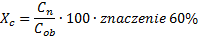 gdzie:Cn–	najniższa cena oferowana brutto,Cob – cena brutto oferty badanej.2) Do porównania i oceny ofert w kryterium „Warunki gwarancji dla  robót i  zamontowanych urządzeń” stosowana będzie poniższa zasada:Wymagana gwarancja dla robót i zamontowanych urządzeń minimum 2 lata. Wykonawca za każdy zadeklarowany pełny rok gwarancji powyżej okresu 2 lat - uzyska 8 pkt w ocenie kryterium (3 lata – 8 pkt, 4 lata – 16 pkt, 5 lat – 24 pkt,  6  lat – 32 pkt, 7 lat – 40 pkt). Maksymalna  ilość  punktów  do  osiągnięcia  przez  Wykonawców  wynosi  40  pkt. Zadeklarowane przez Wykonawców okresy gwarancji powyżej 7 lat będą oceniane przez Zamawiającego maksymalną ilością punktów. W sytuacji, gdy Wykonawca na druku oferty wskaże okres 2 lat, skutkować to będzie przyznaniem 0 pkt, ale nie spowoduje odrzucenia oferty. W sytuacji, gdy Wykonawca na druku oferty nie wskaże terminu gwarancji, Zamawiający uzna, że zaoferowano minimalny wymagany termin gwarancji, to jest to dwa lata, co skutkować będzie przyznaniem 0 pkt, ale nie spowoduje odrzucenia oferty.Jeśli Wykonawca  zaproponuje okres gwarancji poniżej 2 lat spowoduje to odrzucenie oferty.3) Za najkorzystniejszą zostanie uznana oferta, która uzyska najwyższą liczbę punktów po zsumowaniu wartości punktowej wszystkich  kryteriów. Część X  - Dokumenty wymagane od wykonawcy, którego oferta została najwyżej oceniona42. Wykonawcy, którego oferta została najwyżej oceniona będzie zobowiązany do złożenia w wyznaczonym terminie (nie krótszym niż 5 dni ) aktualnych na dzień złożenia - oświadczeń i lub dokumentów potwierdzających okoliczności, o których mowa w art. 25 ust. 1.43. W celu potwierdzenia spełniania przez wykonawcę warunków udziału w postępowaniu lub kryteriów selekcji dotyczących zdolności technicznej lub zawodowej  zamawiający wymaga od wykonawcy, którego oferta została najwyżej oceniona przedłożenia:1)	wykazu robót budowlanych wykonanych w okresie ostatnich 5 lat przed upływem terminu składania ofert, a jeżeli okres prowadzenia działalności jest krótszy – w tym okresie, wraz z podaniem ich rodzaju, wartości, daty, miejsca wykonania i podmiotów, na rzecz których roboty te zostały wykonane, z załączeniem dowodów określających czy te roboty budowlane zostały wykonane należycie, w szczególności informacji o tym czy roboty zostały wykonane zgodnie z  przepisami prawa budowlanego i prawidłowo ukończone, przy czym dowodami, o których mowa, są referencje bądź inne dokumenty wystawione przez podmiot, na rzecz którego roboty budowlane były wykonywane, a jeżeli z uzasadnionej przyczyny o obiektywnym charakterze wykonawca nie jest w stanie uzyskać tych dokumentów – inne dokumentyUwaga.  Jeżeli wykaz, oświadczenia lub inne złożone przez wykonawcę dokumenty budzą wątpliwości zamawiającego, może on zwrócić się bezpośrednio do właściwego podmiotu, na rzecz którego usługi były wykonane, a w przypadku świadczeń okresowych lub ciągłych są wykonywane, o dodatkowe informacje lub dokumenty w tym zakresie.2)	wykazu osób, skierowanych przez wykonawcę do realizacji zamówienia publicznego, w szczególności odpowiedzialnych za świadczenie usług, kontrolę jakości wraz z informacjami na temat ich kwalifikacji zawodowych, uprawnień, doświadczenia i wykształcenia niezbędnych do wykonania zamówienia publicznego, a także zakresu wykonywanych przez nie czynności oraz informacją o podstawie do dysponowania tymi osobami.Uwaga: Na wykazie należy podać doświadczenie osób wynikające z pkt 14. 3 c)  SIWZ (udział w realizacji co najmniej jednej inwestycji). 44. W celu potwierdzenia braku podstaw wykluczenia wykonawcy z udziału w postępowaniu wykonawca, którego oferta została najwyżej oceniona winien  przedłożyć: 1)	zaświadczenie właściwego naczelnika urzędu skarbowego potwierdzające, że wykonawca nie zalega z opłacaniem podatków, wystawionego nie wcześniej niż 3 miesiące przed upływem terminu składania ofert lub inny dokument potwierdzający, że wykonawca zawarł porozumienie z właściwym organem podatkowym w sprawie spłat tych należności wraz z ewentualnymi odsetkami lub grzywnami, w szczególności uzyskał przewidziane prawem zwolnienie, odroczenie lub rozłożenie na raty zaległych płatności lub wstrzymanie w całości wykonania decyzji właściwego organu;2)	zaświadczenie właściwej terenowej jednostki organizacyjnej Zakładu Ubezpieczeń Społecznych lub Kasy Rolniczego Ubezpieczenia Społecznego albo inny dokument potwierdzający, że wykonawca nie zalega z opłacaniem składek na ubezpieczenia społeczne lub zdrowotne, wystawionego nie wcześniej niż 3 miesiące przed upływem terminu składania ofert albo wniosków o dopuszczenie do udziału w postępowaniu, lub inny dokument potwierdzający, że wykonawca zawarł porozumienie z właściwym organem w sprawie spłat tych należności wraz z ewentualnymi odsetkami lub grzywnami, w szczególności uzyskał przewidziane prawem zwolnienie, odroczenie lub rozłożenie na raty zaległych płatności lub wstrzymanie w całości wykonania decyzji właściwego organu;3)	oświadczenie wykonawcy o niezaleganiu z opłacaniem podatków i opłat lokalnych, o których mowa w ustawie z dnia 12 stycznia 1991 r. o podatkach i opłatach lokalnych (t.j. Dz. U. z 2018 r. poz. 1445 ze zm.).4)	odpis z właściwego rejestru lub z centralnej ewidencji i informacji o działalności gospodarczej, jeżeli odrębne przepisy wymagają wpisu do rejestru lub ewidencji, w celu potwierdzenia braku podstaw wykluczenia na podstawie art. 24 ust. 5 pkt 1 ustawy;45. Jeżeli wykonawca ma siedzibę lub miejsce zamieszkania poza terytorium Rzeczypospolitej Polskiej, zamiast dokumentów, o których mowa w pkt 44 składa następujące dokumenty:1) pkt 44 pkt 2-3 składa dokument lub dokumenty wystawione w kraju, w którym wykonawca ma siedzibę lub miejsce zamieszkania, potwierdzające odpowiednio, że:a) (inf. z US i ZUS)– nie zalega z opłacaniem podatków, opłat, składek na ubezpieczenie społeczne lub zdrowotne albo że zawarł porozumienie z właściwym organem w sprawie spłat tych należności wraz z ewentualnymi odsetkami lub grzywnami, w szczególności uzyskał przewidziane prawem zwolnienie, odroczenie lub rozłożenie na raty zaległych płatności lub wstrzymanie w całości wykonania decyzji właściwego organu,Dokumenty te powinny być wystawione nie wcześniej niż 3 miesiące przed upływem składania ofert b) (KRS lub ewidencja) nie  otwarto jego likwidacji ani nie ogłoszono upadłości.Dokument ten powinien być wystawiony nie wcześniej niż 6 miesięcy przed upływem terminu składania ofert.46. Jeżeli w kraju, w którym wykonawca ma siedzibę lub miejsce zamieszkania lub miejsce zamieszkania ma osoba, której dokument dotyczy, nie wydaje się dokumentów, o których mowa powyżej zastępuje się je dokumentem zawierającym odpowiednio oświadczenie wykonawcy, ze wskazaniem osoby albo osób uprawnionych do jego reprezentacji, lub oświadczenie osoby, której dokument miał dotyczyć, złożone przed notariuszem lub przed organem sądowym, administracyjnym albo organem samorządu zawodowego lub gospodarczego właściwym ze względu na siedzibę lub miejsce zamieszkania wykonawcy lub miejsce zamieszkania tej osoby. Dokumenty te winne być wystawione  odpowiednio w terminach jak określono w pkt powyżej. 47. 	Dokumenty od podmiotu udostępniającego zasób  i podwykonawcy 1) Zamawiający wymaga od wykonawcy, który polega na zdolnościach lub sytuacji innych podmiotów na zasadach określonych w art. 22a ustawy, przedstawienia w odniesieniu do tych podmiotów :a) dokumentów na potwierdzenie braku podstaw do wykluczenia b) niezbędnych  dokumentów  w  celu udowodnienia, że ww. Wykonawca będzie dysponował zasobami  mu udostępnionymi w stopniu umożliwiającym należyte wykonanie zamówienia publicznego oraz oceny,  że stosunek łączący firmę którą reprezentuję  z wykonawcą gwarantuje rzeczywisty dostęp do  zasobów mu udostępnionych.2) Zamawiający nie będzie wymagał od wykonawcy przedstawienia dokumentów na potwierdzenie braku podstaw do wykluczenia, dotyczących podwykonawcy, któremu zamierza powierzyć wykonanie części zamówienia, a który nie jest podmiotem, na którego zdolnościach lub sytuacji wykonawca polega na zasadach określonych w art. 22a ustawy. 48.  W przypadku wątpliwości co do treści dokumentu złożonego przez wykonawcę, zamawiający może zwrócić się do właściwych organów odpowiednio kraju, w którym wykonawca ma siedzibę lub miejsce zamieszkania lub miejsce zamieszkania ma osoba, której dokument dotyczy, o udzielenie niezbędnych informacji dotyczących tego dokumentu.49.  Wykonawca nie jest obowiązany do złożenia oświadczeń lub dokumentów potwierdzających okoliczności, o których mowa w art. 25 ust. 1 pkt 1 i pkt 3 ustawy, jeżeli Zamawiający posiada oświadczenia lub dokumenty dotyczące tego Wykonawcy lub może je uzyskać za pomocą bezpłatnych i ogólnodostępnych baz danych, w szczególności rejestrów publicznych w rozumieniu ustawy z dnia 17 lutego 2005 r. o informatyzacji działalności podmiotów realizujących zadania publiczne (j.t Dz.U. 2019 poz. 700 ze zm.).a)	jeżeli Zamawiający posiada oświadczenia lub dokumenty dotyczące tego Wykonawcy Wykonawca winien wskazać miejsce dostępności tych dokumentów (np. podać nazwę lub numer postępowania), b)	jeśli ww. dokumenty można uzyskać za pomocą bezpłatnych i ogólnodostępnych baz danych w formie elektronicznej to wykonawca na druku oferty wskaże pod jakimi określonymi adresami są one dostępne. W takim przypadku Zamawiający pobiera samodzielnie z tych baz danych wskazane przez Wykonawcę dokumenty. Dotyczy to w szczególności informacji odpowiadającej odpisowi aktualnemu Rejestru Przedsiębiorców pobieranej na podstawie art. 4 ust. 4aa ustawy z dnia 20 sierpnia 1997 r. o Krajowym Rejestrze Sądowym (t.j.Dz.U.2018 poz.986 ze zm.) oraz wydruków z Centralnej Ewidencji i Informacji o Działalności Gospodarczej art. 44 ust.4  ustawy z dnia 6 marca 2018 r. o Centralnej Ewidencji i Informacji o Działalności Gospodarczej i Punkcie Informacji dla Przedsiębiorcy (Dz.U. z 2018 r. poz. 647 ze zm.)50. W przypadku, gdy dokumenty w języku obcym można uzyskać za pomocą bezpłatnych i ogólnodostępnych baz danych, wówczas Zamawiający wymaga przedstawienia tłumaczenia tych dokumentów na język polski. 51. Odrzucenie ofert. Zamawiający odrzuci ofertę w sytuacji jn:a)	w przypadku gdy zaistnieje przesłanka określona z art. 89. ust.1 ustawy. b)	Została złożona przez  wykonawcę wykluczonego z postępowania  zgodnie z art. 24 ust.1 ustawy oraz art. 24 ust.5. ustawy pzp.52. Rozstrzygnięcie postępowania:Zamawiający dokona wyboru oferty najkorzystniejszej z punktu widzenia kryteriów przyjętych w przetargu, spośród wszystkich ofert spełniających wymagania specyfikacji. Zamawiający nie przeprowadzi aukcji elektronicznej w celu  wybory oferty  najkorzystniejszej . Część XI  -  Wymagania dotyczące zabezpieczenia należytego wykonania umowy60. Zabezpieczenie należytego wykonania umowy 1)	Zabezpieczenie służy pokryciu roszczeń z tytułu niewykonania lub nienależytego wykonania umowy. 2)	Wykonawca zobowiązany jest do wniesienia zabezpieczenia należytego wykonania umowy w wysokości 10%  ceny całkowitej podanej w ofercie Wykonawcy. 3)	Zabezpieczenie należytego wykonania umowy może być wnoszone wg wyboru wykonawcy w jednej lub kilku następujących formach: a)	w pieniądzu,b)	poręczeniach bankowych lub poręczeniach spółdzielczej kasy oszczędnościowo- kredytowej z tym, że zobowiązanie kasy jest zawsze zobowiązaniem pieniężnym,c)	gwarancjach ubezpieczeniowych,d)	gwarancjach bankowych, e)	poręczeniach udzielanych przez podmioty, o których mowa w art. 6b ust. 5 pkt 2  ustawy z dnia 9.11.2000 r. o utworzeniu Polskiej Agencji Rozwoju Przedsiębiorczości.  4)	Wykonawca zobowiązuje się do przedłużenia zabezpieczenia lub wniesienia nowego zabezpieczenia  na kolejne okresy, w formie innej niż pieniądz, w przypadku, gdy:a)	okres na jaki ma zostać wniesione zabezpieczenie przekracza 5 lat, a wniesione przez Wykonawcę zabezpieczenie przed zawarciem umowy nie obejmuje całego wymaganego okresu;b)	w razie zmiany terminu ukończenia przedmiotu umowy dokonanej w drodze aneksu do umowy lub niedotrzymania z winy Wykonawcy umownego terminu wykonania.5)	Zamawiający nie wyraża zgody na wnoszenie zabezpieczenia w formie weksli oraz ustanowienia zastawu rejestrowego i  ustanowienia zastawu na papierach emitowanych przez Skarb Państwa lub jednostkę samorządu terytorialnego.6)	Zabezpieczenie wnoszone w pieniądzu wpłaca się przelewem na rachunek bankowy Zamawiającego w banku ING o. Żory: 76 1050 1676 1000 0022 3447 4415 najpóźniej  w dniu zawarcia umowy, przed jej zawarciem.7)	W przypadku wniesienia zabezpieczenia w pozostałych dopuszczalnych formach  określonych w art. 148 ust.1 pkt. 2, 3, 4, 5 dokument zabezpieczenia w szczególności gwarancja bankowa lub ubezpieczeniowa, winien spełniać nw. wymagania:a)	Gwarancja (inny dokument) winien  zabezpieczać roszczenia beneficjenta wobec zobowiązanego z tytułu niewykonania lub nienależytego wykonania przez zobowiązanego wszystkich zobowiązań zgodnie z umową  zawarta pomiędzy beneficjentem a zobowiązanym, w szczególności:i.	roszczeń z  tytułu niewykonania lub nienależytego wykonania umowy ii.	roszczeń o zapłatę kar umownych iii.	roszczeń odszkodowawczych w tym roszczeń z tytułu solidarnej odpowiedzialności beneficjenta i zobowiązanego  zgodnie z art. 647[1] KC,iv.	roszczeń z tytułu nieusunięcia lub nienależytego usunięcia wad w okresie rękojmi v.	roszczeń o zwrot kosztów wykonania zastępczego.b)	Gwarancja (inny dokument)  winna być bezwarunkowa, nieodwołalna, płatna na pierwsze żądanie beneficjenta, c)	Kwota zabezpieczenia winna być należna i wymagalna z jednego lub kilku tytułów określonych w lit. a) powyżej i płatna w terminie do 14 dni, licząc od doręczenia żądania.8)	Okres ważności gwarancji (innego dokumentu) winien być zgodny z obowiązującymi przepisami i wymaganiami Zamawiającego tj. :a)	z tytułu niewykonania lub nienależytego wykonania umowy - 100% kwoty zabezpieczenia z terminem obowiązywania najpóźniej od daty zawarcia umowy do czasu jej wykonania  wydłużonym o 30 dni.b)	z tytułu rękojmi za wady - 30%  kwoty zabezpieczenia z terminem obowiązywania do czasu upływu okresu rękojmi wydłużonym o 15 dni9)	Jeżeli okres realizacji zamówienia jest dłuższy niż rok, zabezpieczenie  może być tworzone poprzez potrącenia należności za częściowe wykonane zamówienia. 10)	Jeżeli okres  na jaki ma zostać wniesione zabezpieczenie przekracza 5 lat, zabezpieczenie w pieniądzu wnosi się na cały okres, a zabezpieczenie w innej formie wnosi się na okres 5 lat z jednoczesnym zobowiązaniem się wykonawcy do przedłużenia zabezpieczenia lub wniesienia nowego zabezpieczenia na kolejne okresy11)	W przypadku wniesienia zabezpieczenia w formach  określonych w art. 148 ust.1 pkt. 2, 3, 4, 5 wykonawca przed złożeniem oryginału dokumentu zabezpieczenia winien przedłożyć draft dokumentu w celu zapoznania i wstępnej akceptacji  jego treści przez  jednostkę organizacyjną zamawiającego  odpowiedzialną za zawarcie umowy. Zaakceptowany przez Zamawiającego dokument  jest warunkiem udzielenia zamówienia.12)	Dowód wniesienia zabezpieczenia:a)	w przypadku, gdy zabezpieczenie zostanie wniesione w pieniądzu  - wykonawca przed podpisaniem umowy przedkłada Zamawiającemu potwierdzenie dokonania przelewu.b)	w przypadku, gdy zabezpieczenie zostanie wniesione w gwarancji (lub formie innego dokumentu) - wykonawca przedkłada  oryginał  dokumentu w terminie wyznaczonym  przez Zamawiającego, nie później jednak niż w dacie zawarcia umowy. 61. Zamawiający nie przewiduje udzielenia wykonawcy zaliczek na poczet wykonania zamówienia.          62. Okres gwarancji jakości i rękojmi za wady - Zamawiający wymaga, aby okres gwarancji jakości za wykonane roboty i usługi wynosił 24 miesięcy  od daty odbioru wykonanego przedmiotu zamówienia. Ponadto Zamawiający wymaga, aby okres rękojmi za wady był równy okresowi gwarancji jakości.Wykonawca zobowiązany będzie do złożenia oświadczenia gwarancyjnego, w którym podany zostanie czas usunięcia wady zadeklarowany na druku oferty, z tym że czas ten nie może być dłuższy niż 30 dni.63. Kary  umowne - Zamawiający naliczy kary umowne na warunkach i w wysokości określonych we wzorze umowy.64. Termin płatności -  Wynagrodzenie za wykonanie przedmiotu umowy będzie płatne wykonawcy w terminie do 30 dni od dostarczenia prawidłowo wystawionego rachunku lub faktury do siedziby zamawiającego.W przypadku gdy wybrany wykonawca wystawi e-fakturę to należy ją przesłać na platformę, na której zamawiający posiada skrzynkę. Dane dotyczące konta  zostaną udostępnione Wykonawcy po podpisaniu umowy.65. Wzór umowy - Wzór umowy określony został w załączniku do specyfikacji.66.    Zmiana postanowień umowy.1)	Zamawiający przewiduje możliwość istotnych zmian postanowień zawartej umowy w stosunku do treści oferty, na podstawie której dokonano wyboru Wykonawcy, w przypadku wystąpienia okoliczności wymienionych w art. 144 ust. 1 pkt. 2) do 6) ustawy Prawa zamówień publicznych albo okoliczności przewidzianych zgodnie z art. 144 ust. 1 pkt 1) ustawy Pzp we wzorze umowy.2)	Zmiana postanowień zawartej umowy może nastąpić wyłącznie za zgodą obu Stron wyrażoną w drodze aneksu do umowy, pod rygorem nieważności. W przypadku, gdy zmiana dotyczyć będzie podwyższenia wynagrodzenia Wykonawcy, Strony dokonają zmian po zabezpieczeniu przez Zamawiającego odpowiednich środków finansowych w budżecie.3)	Zmiana postanowień umownych nie może prowadzić do zmiany charakteru umowy i nie może zostać wprowadzona w celu uniknięcia przepisów ustawy Pzp.4)	Zmiana postanowień umowy może nastąpić, gdy wystąpi:- zmiana będąca następstwem siły wyższej –  rozumianej jako wydarzenie lub okoliczność o charakterze nadzwyczajnym, na którą Wykonawca ani Zamawiający nie mają wpływu; wystąpieniu której Wykonawca ani Zamawiający, działając racjonalnie, nie mogli zapobiec przed zawarciem Umowy; której, w przypadku jej wystąpienia, Wykonawca ani Zamawiający, działając racjonalnie, nie mogli uniknąć lub jej przezwyciężyć; oraz która nie może być zasadniczo przypisana Wykonawcy ani Zamawiającemu,- zmiana obowiązującej stawki podatku VAT - w takim przypadku wynagrodzenie Wykonawcy z dniem wejścia w życie nowych przepisów zostanie odpowiednio skorygowane (+/-)  o wartość jaką ulegnie zmianie stawka podatku od towarów i usług VAT.- przesłanki opisane we wzorze umowy. Część XII   -  Zawarcie umowy67. Zawarcie umowy 1)	Umowa zostanie zawarta w terminie wyznaczonym przez Zamawiającego po złożeniu zabezpieczenia należytego wykonania umowy wg zasad opisanych w SIWZ . Termin zawarcia umowy zostanie określony zgodnie z art. 94 ust. 1 ustawy.2)	Niezwłocznie po otrzymaniu zawiadomienia o wyborze oferty, wykonawca którego ofertę wybrano winien skontaktować się z Zamawiającym w celu dokonania niezbędnych uzgodnień w tym ustalenia formy zabezpieczenia należytego wykonania umowy oraz przedłożenia zgód  wszystkich osób, których dane są zawarte w ofercie w uzupełnieniach i wyjaśnieniach do oferty, na przetwarzanie danych osobowych w związku z prowadzonym niniejszym postępowaniem. 3)	Wykonawcy wspólnie ubiegający się o zamówienie (którzy zostali wybrani do realizacji przedmiotu zamówienia) winni przed podpisaniem umowy dostarczyć dokument regulujący ich współpracę. 4) Jeżeli Wykonawca, którego oferta została wybrana, uchyla się od zawarcia umowy lub nie wnosi wymaganego zabezpieczenia należytego wykonania umowy, Zamawiający wybierze ofertę najkorzystniejszą spośród pozostałych ofert, bez przeprowadzania ich ponownej oceny .Część XIII  - Środki ochrony prawnej68.1). W toku postępowania o udzielenie zamówienia przysługują środki ochrony prawnej przewidziane w przepisach Działu VI ustawy Pzp – informacja o naruszeniu ustawy pzp lub odwołanie do Krajowej Izby Odwoławczej i skarga do sądu okręgowego wnoszone w sposób i w terminach określonych w ustawie Pzp. Środki ochrony prawnej określone w ww. przepisach przysługują wykonawcom, a także innemu podmiotowi, jeżeli ma lub miał interes w uzyskaniu danego zamówienia oraz poniósł lub może ponieść szkodę w wyniku naruszenia przez Zamawiającego przepisów ustawy Pzp.Wobec ogłoszenia o zamówieniu oraz specyfikacji istotnych warunków zamówienia środki ochrony prawnej przysługują również organizacjom wpisanym na listę o której mowa w art. 154 pkt 5 ustawy.2) Odwołanie przysługuje wyłącznie od niezgodnej z przepisami ustawy czynności zamawiającego podjętej w postępowaniu o udzielenie zamówienia lub zaniechania czynności, do której zamawiający jest zobowiązany na podstawie ustawy.Wartość zamówienia jest niższa od równowartości kwoty   5.548.000  euro, zgodnie z art. 180 ust.2 pzp odwołanie przysługuje wyłącznie wobec czynności:- określenie warunków udziału w postępowaniu;- wykluczenia odwołującego z postępowania o udzielenie zamówienia;- odrzucenia oferty odwołującego.- opisu przedmiotu zamówienia;- wyboru najkorzystniejszej oferty.3) Odwołanie powinno wskazywać czynność lub zaniechanie czynności zamawiającego, której zarzuca się niezgodność z przepisami ustawy, zawierać zwięzłe przedstawienie zarzutów, określać żądanie oraz wskazywać okoliczności faktyczne i prawne uzasadniające wniesienie odwołania.Odwołanie wnosi się do Prezesa Izby. Odwołujący przesyła kopię odwołania zamawiającemu przed upływem terminu do wniesienia odwołania w taki sposób, aby mógł on zapoznać się z jego treścią przed upływem tego terminu.4) Terminy: a) Odwołanie wnosi się w terminie 5 dni od dnia przesłania informacji o czynności zamawiającego stanowiącej podstawę jego wniesienia – jeżeli korzystano ze środków, o których mowa w art. 180 ust. 5 ustawy Pzp, albo w terminie 10 dni – w pozostałych przypadkach.  b) Odwołanie wobec treści ogłoszenia o zamówieniu, a także wobec postanowień specyfikacji istotnych warunków zamówienia, wnosi się w terminie 5 dni od dnia publikacji ogłoszenia w Biuletynie Zamówień Publicznych lub zamieszczenia specyfikacji istotnych warunków zamówienia na stronie internetowej.c) Odwołanie wobec czynności innych niż określone powyżej wnosi się w terminie 5 dni od dnia, w którym powzięto lub przy zachowaniu należytej staranności można było powziąć wiadomość o okolicznościach stanowiących podstawę jego wniesienia.d) Jeżeli zamawiający nie przesłał wykonawcy zawiadomienia o wyborze oferty najkorzystniejszej, odwołanie wnosi się nie później niż w terminie:- 15 dni od dnia publikacji w Biuletynie Zamówień Publicznych  ogłoszenia o udzieleniu zamówienia;- 1 miesiąca  od dnia zawarcia umowy, jeżeli zamawiający nie opublikował w Dzienniku Urzędowym Unii Europejskiej ogłoszenia o udzieleniu zamówienia.5) Tryb rozpatrywania odwołań oraz sposób wniesienia skargi do sądu określa „Dział VI – środki ochrony prawnej” ustawy.6) Złożenie odwołania po upływie terminu składania ofert zawiesza bieg terminu związania ofertą do czasu ogłoszenia przez Krajową Izbę Odwoławczą orzeczenia. Część XIV  - Postanowienia końcowe69. Unieważnienie postępowania - 1) Zamawiający unieważni postępowanie  w sytuacjach określonych w art. 93 ustawy.2) Zamawiający może unieważnić postępowanie o udzielenie zamówienia jeżeli środki pochodzące z budżetu Unii Europejskiej oraz niepodlegające zwrotowi środki z pomocy udzielonej przez państwa członkowskie Europejskiego Porozumienia o wolnym Handlu (EFTA), które Zamawiający zamierzał przeznaczyć na sfinansowanie całości lub części zamówienia, nie zostały mu przyznane. 3) O unieważnieniu postępowania Zamawiający zawiadomi równocześnie wszystkich wykonawców, którzy:  4a)	ubiegali się o udzielenie zamówienia – w przypadku unieważnienia postępowania przed upływem terminu składania ofert,b)	złożyli oferty – w przypadku gdy unieważnienia postępowania po upływie terminu składania ofert- podając uzasadnienie faktyczne i prawne.70. Protokół postępowania W trakcie prowadzenia postępowania o udzielenie zamówienia zamawiający sporządza protokół, zawierający co najmniej informacje określone  w art. 96 ust. 1 ustawy.1)	Protokół postępowania wraz załącznikami jest jawny. Załączniki  do protokołu udostępnia się po dokonaniu wyboru najkorzystniejszej oferty lub unieważnieniu postępowania z tym, że oferty będą  udostępniane od chwili ich otwarcia. 2)	Nie  ujawnia się informacji stanowiących tajemnicę przedsiębiorstwa w rozumieniu przepisów o zwalczaniu nieuczciwej konkurencji jeśli wykonawca, nie później niż w terminie składania ofert, zastrzegł, że nie mogą być udostępniane oraz wykazał, że nie mogą być one udostępnione.3)	Wykonawca nie może zastrzec informacji, które Zamawiający odczytuje w trakcie publicznego otwarcia ofert. 4)	Zamawiający udostępnia protokół lub załączniki do protokołu na wniosek. Sposób udostępnienia protokołu określa rozporządzenie Prezesa Ministra Rozwoju z dnia 26 lipca 2016 r. w sprawie protokołu postępowania o udzielenie zamówienia publicznego (Dz. U. poz. 1128).5)	Wgląd do protokołu oraz załączników do protokołu odbywać się będzie w siedzibie Zamawiającego w czasie godzin jego urzędowania.6)	Udostępnienie protokołu oraz załączników do protokołu odbywać się będzie na poniższych zasadach:a)	osoba zainteresowana zobowiązana jest złożyć w siedzibie Zamawiającego wniosek o udostępnienie treści protokołu lub /i załączników do protokołu,b)	Zamawiający ustali z uwzględnieniem złożonego w ofercie zastrzeżenia o tajemnicy przedsiębiorstwa, zakres informacji, które mogą być udostępnione. 7) Po przeprowadzeniu powyższych czynności Zamawiający udostępni wnioskodawcy protokół lub/i załączniki do protokołu. Część  XV  - Klauzula informacyjna z art. 13 RODO71. Zgodnie z art. 13 ust. 1 i 2 rozporządzenia Parlamentu Europejskiego i Rady (UE) 2016/679 z dnia 27 kwietnia 2016 r. w sprawie ochrony osób fizycznych w związku z przetwarzaniem danych osobowych i w sprawie swobodnego przepływu takich danych oraz uchylenia dyrektywy 95/46/WE (ogólne rozporządzenie o ochronie danych) (Dz. Urz. UE L 119 z 04.05.2016, str. 1), dalej „RODO”, informuję, że: 1)	administratorem Pani/Pana danych osobowych jest:  Komendant Miejski Państwowej Straży Pożarnej w Żorach, e-mail: sekretariat@kmpspzory.pl2)	Komendant Miejski Państwowej Straży Pożarnej w Żorach wyznaczył inspektora ochrony danych, e-mail: k.szendera@kmpspzory.pl)3)	Pani/Pana dane osobowe przetwarzane będą na podstawie art. 6 ust. 1 lit. c RODO w celu związanym z postępowaniem o udzielenie zamówienia publicznego pn: Zaprojektowanie i wykonanie robót budowlanych dla zadania inwestycyjnego „Termomodernizacja budynków Komendy Miejskiej Państwowej Straży Pożarnej w Żorach”, prowadzonym w trybie przetargu nieograniczonego4)	odbiorcami Pani/Pana danych osobowych będą osoby lub podmioty, którym udostępniona zostanie dokumentacja postępowania w oparciu o art. 8 ust.5 oraz art. 96 ust. 3 ustawy z dnia 29 stycznia 2004 r. – Prawo zamówień publicznych (Dz. U. z 2018 poz. 1986 ze zm), dalej „ustawa Pzp”;  5)	Pani/Pana dane osobowe będą przechowywane, zgodnie z art. 97 ust. 1, 1a i 1b   ustawy Pzp, przez okres 4 lat od dnia zakończenia postępowania o udzielenie zamówienia, a jeżeli czas trwania umowy przekracza 4 lata, okres przechowywania obejmuje cały czas trwania umowy; 6)	obowiązek podania przez Panią/Pana danych osobowych bezpośrednio Pani/Pana dotyczących jest wymogiem ustawowym określonym w przepisach ustawy Pzp, związanym z udziałem w postępowaniu o udzielenie zamówienia publicznego; konsekwencje niepodania określonych danych wynikają z ustawy Pzp;  7)	w odniesieniu do Pani/Pana danych osobowych decyzje nie będą podejmowane w sposób zautomatyzowany, stosowanie do art. 22 RODO;8)	posiada Pani/Pan:−	na podstawie art. 15 RODO oraz art. 11 ust. 6a i 6b ustawy Pzp, art., 97 ust.1a i 1b ustawy Pzp prawo żądania dostępu do danych osobowych Pani/Pana dotyczących;−	na podstawie art. 16 RODO oraz art. 11 ust.6a i 6b ustawy Pzp prawo do żądania sprostowania Pani/Pana danych osobowych *;−	na podstawie art. 18 RODO oraz art.96 ust.3a i 3b ustawy Pzp  prawo żądania od administratora ograniczenia przetwarzania danych osobowych z zastrzeżeniem przypadków, o których mowa w art. 18 ust. 2 RODO **;  9)	nie przysługuje Pani/Panu:−	w związku z art. 17 ust. 3 lit. b, d lub e RODO prawo do usunięcia danych osobowych;−	prawo do przenoszenia danych osobowych, o którym mowa w art. 20 RODO;−	na podstawie art. 21 RODO prawo sprzeciwu, wobec przetwarzania danych osobowych, gdyż podstawą prawną przetwarzania Pani/Pana danych osobowych jest art. 6 ust. 1 lit. c RODO. * Wyjaśnienie: skorzystanie z prawa do sprostowania nie może skutkować zmianą wyniku postępowaniao udzielenie zamówienia publicznego ani zmianą postanowień umowy w zakresie niezgodnym z ustawą Pzp oraz nie może naruszać integralności protokołu oraz jego załączników.** Wyjaśnienie: prawo do ograniczenia przetwarzania nie ma zastosowania w odniesieniu do przechowywania, w celu zapewnienia korzystania ze środków ochrony prawnej lub w celu ochrony praw innej osoby fizycznej lub prawnej, lub z uwagi na ważne względy interesu publicznego Unii Europejskiej lub państwa członkowskiego.Załączniki: Zał. nr 1	 Wzór oferty WykonawcyZał. Nr 1a            Wzór formularza cenowego - kalkulacja ceny ofertowej zał. nr 2	               Wzór oświadczenia Wykonawcy  składanego na podstawie art. 25a ust. 1  ustawy pzp  dotyczącego przesłanek wykluczenia z postepowania zał. nr 3  	Wzór oświadczenia Wykonawcy  składanego na podstawie art. 25a ustawy pzp  dotyczącego spełniania  warunków udziału w postępowaniuzał. nr 4 	Oświadczenie podmiotu o oddaniu niezbędnych zdolności i/lub sytuacji  zał. nr 5 	Wzór umowyzał. nr 6 	Program funkcjonalno-użytkowy  Załącznik nr 1			                                             Nr sprawy MT.2370.10.2019.JPdo SIWZO F E R T A.....................................................pieczęć wykonawcyNazwa Wykonawcy/ów ……………………………………………..........….……..................…..(Należy podać nazwy wszystkich w przypadku wykonawców wspólnie ubiegających  się o zamówienie )Adres/y :……………...……………………………………………………………....……........…….....tel………………..……… fax…………………….………. NIP………………….…………………….Regon ..............................     KRS..................................W odpowiedzi na ogłoszenie o przetargu nieograniczonym na podstawie art. 39 ustawy z dnia 29 stycznia 2004r. Prawo zamówień publicznych (t. j. Dz. U z 2018 r.  poz. 1986 ze zm.)  na:Zaprojektowanie i wykonanie robót budowlanych dla zadania inwestycyjnego „Termomodernizacja budynków Komendy Miejskiej Państwowej Straży Pożarnej przy ul. Ogniowej 10 w Żorach”W imieniu reprezentowanej przeze mnie firmy oświadczam, że Firma (lub podmioty wspólnie ubiegające się o zamówienie)  .............................................1)	oferuje:a)	wykonanie przedmiotu zamówienia określonego w SIWZ zgodnie z formularzem cenowym- cena netto  .....................zł   słownie:................................................................................- cena brutto ................... zł   słownie ................................................................................- w tym ..........% VAT w wys. ............... złb)  Warunki gwarancji dla wykonanych robót i  zamontowanych urządzeń …. lat (minimum 2 lata)c)	Termin realizacji zamówienia  od dnia zawarcia umowy - do  6 miesięcy od dnia podpisania umowy, z zachowaniem terminów pośrednich wskazanych w specyfikacji istotnych warunków zamówienia.d)	Akceptuje warunki płatności – 30 dni od dnia poprawnie złożonej faktury przelewem na konto .....................................................2)	Zapoznałem się ze specyfikacją istotnych warunków zamówienia oraz postawione w niej  wymagania i warunki zawarcia umowy przyjmuję bez zastrzeżeń.3)	Okres rękojmi wynosi 5 lat. 4)	Akceptuję warunki  określone w projekcie przyszłej umowy5)	Uważam się za związanego ofertą przez okres  30 dni.6)	Oświadczam, że do realizacji zamówienia skieruję osoby zatrudnione na umowę o pracę, zgodnie z zapisami SIWZ.7)	Informuję, że wybór oferty nie będzie* prowadzić do powstania u zamawiającego obowiązku podatkowego w VAT (odwrotne obciążenie). LUB: Obowiązek podatkowy dotyczy towarów i/lub usług jn: ………………………Uwaga: Należy podać  nazwę (rodzaj) towaru lub usługi, których dostawa lub świadczenie będzie prowadzić do powstania obowiązku podatkowego  oraz wskazać ich wartość bez kwoty podatku. W przypadku, gdy wybór oferty będzie prowadzić do powstania u Zamawiającego obowiązku podatkowego w VAT należy skreślić słowo „nie” i wypełnić pkt. 8)	Oświadczam, że Zamawiający ma możliwość uzyskania dostępu do oświadczeń i dokumentów, o których mowa w art. 25 ust. 1 pkt 1 i 3  ustawy Pzp. Dokumenty te są dostępne w formie elektronicznej pod adresami internetowymi ogólnodostępnych i bezpłatnych baz danych: ………………………………. Jednocześnie informujemy, że Zamawiający ma możliwość uzyskania dostępu do oświadczeń i dokumentów, o których mowa w art. 25 ust. 1 pkt 1 i 3 ustawy Pzp, które znajdują się w posiadaniu Zamawiającego …………………………………………. (należy wskazać np. nazwę postępowania, numer sprawy nadany przez Zamawiającego lub inną informację identyfikującą dokument, który jest w posiadaniu Zamawiającego).9)	Oświadczam, że firma, która reprezentuję  zalicza się do niżej określanej kategorii przedsiębiorstw :□ mikro, małych  lub średnich □ nie dotyczy 10)	W przypadku wyboru oferty firma zobowiązuje się do:a)	podpisania umowy w terminie i miejscu wskazanym przez zamawiającegob)	wniesienia zabezpieczenia należytego wykonania umowy w wysokości określonej w SIWZ11)	Oświadczam, że  zamówienie Firma wykona osobiście z wyjątkiem niżej wymienionych (należy podać zakres zamówienia która zamierza wykonawca podzlecić i nazwę podwykonawcy) ………………..12). Oświadczam, że wypełniłem obowiązki informacyjne przewidziane w art. 13 lub art. 14 RODO (rozporządzenie Parlamentu Europejskiego i Rady (UE) 2016/679 z dnia 27 kwietnia 2016 r. w sprawie ochrony osób fizycznych w związku z przetwarzaniem danych osobowych i w sprawie swobodnego przepływu takich danych oraz uchylenia dyrektywy 95/46/WE (ogólne rozporządzenie o ochronie danych) (Dz. Urz. UE L 119 z 04.05.2016, str. 1). wobec osób fizycznych, od których dane osobowe bezpośrednio lub pośrednio pozyskałem w celu ubiegania się o udzielenie zamówienia publicznego w niniejszym postępowaniu.Uwaga: W przypadku gdy wykonawca nie przekazuje danych osobowych innych niż bezpośrednio jego dotyczących lub zachodzi wyłączenie stosowania obowiązku informacyjnego, stosownie do art. 13 ust. 4 lub art. 14 ust. 5 RODO  oświadczenia wykonawca nie składa (usunięcie treści oświadczenia np. przez jego wykreślenie). dnia .........................................                              						       ..................................................................                       podpis lub podpisy i imienne pieczęcie osoby lub  osób upoważnionych do reprezentowania  wykonawcyZałącznik nr 1 a  do SIWZ 					                   Nr sprawy MT.2370.10.2019.JP...............................................Pieczęć Wykonawcy FORMULARZ CENOWY Dot.: postępowania pn.: Zaprojektowanie i wykonanie robót budowlanych dla zadania inwestycyjnego „Termomodernizacja budynków Komendy Miejskiej Państwowej Straży Pożarnej przy ul. Ogniowej 10 w Żorach” dnia ......................................... ..................................................................czytelny podpis lub podpisy i imienne pieczęcie osoby lub osób upoważnionych do reprezentowania wykonawcyZałącznik nr 2		                                                                          Nr sprawy MT.2370.10.2019.JPdo SIWZZamawiający:Komenda Miejska Państwowej Straży Pożarnej w ŻorachAdres: ul. Ogniowa 10 44-240 ŻoryWykonawca:………………………………………………………(pełna nazwa/firma, adres, w zależności od podmiotu: NIP/PESEL, KRS/CEiDG)reprezentowany przez:…………………………………………………………………Imię, nazwisko, stanowisko/podstawa do reprezentacji)Oświadczenie wykonawcyskładane na podstawie art. 25a ust. 1 ustawy z dnia 29 stycznia 2004 r.Prawo zamówień publicznych (dalej jako: ustawa Pzp),DOTYCZĄCE PRZESŁANEK WYKLUCZENIA Z POSTĘPOWANIANa potrzeby postępowania o udzielenie zamówienia publicznego pn. Zaprojektowanie i wykonanie robót budowlanych dla zadania inwestycyjnego „Termomodernizacja budynków Komendy Miejskiej Państwowej Straży Pożarnej przy ul. Ogniowej 10 w Żorach” prowadzonego przez Komendę Miejską Państwowej Straży Pożarnej w Żorach, oświadczam, co następuje:OŚWIADCZENIA DOTYCZĄCE WYKONAWCY:1.	Oświadczam, że nie podlegam wykluczeniu z postępowania na podstawie art. 24 ust 1 pkt 12-23 ustawy Pzp.2.Oświadczam, że nie podlegam wykluczeniu z postępowania na podstawie art. 24 ust. 5 pkt 1,2,4,8  ustawy Pzp.…………….……. (miejscowość),dnia ………….……. r. 								…………………………………………(podpis)Oświadczam, że zachodzą w stosunku do mnie podstawy wykluczenia z postępowania na podstawie art. …………. ustawy Pzp (podać mającą zastosowanie podstawę wykluczenia spośród wymienionych w art. 24 ust. 1 pkt 13-14, 16-20 lub art. 24 ust. 5 pkt 1,2,4,8 ustawy Pzp). Jednocześnie oświadczam, że w związku z ww. okolicznością, na podstawie art. 24 ust. 8 ustawy Pzp podjąłem następujące środki naprawcze: ………………………………………………………………………………………………………………..…………….……. (miejscowość), dnia …………………. r. …………………………………………(podpis)OŚWIADCZENIE DOTYCZĄCE PODMIOTU, NA KTÓREGO ZASOBY POWOŁUJE SIĘ WYKONAWCA:Oświadczam, że następujący/e podmiot/y, na którego/ych zasoby powołuję się w niniejszym postępowaniu, tj.: …………………………………………………………………….……………………… (podać pełną nazwę/firmę, adres, a także w zależności od podmiotu: NIP/PESEL, KRS/CEiDG)nie podlega/ją wykluczeniu z postępowania o udzielenie zamówienia.…………….……. (miejscowość),dnia …………………. r.								…………………………………………(podpis)OŚWIADCZENIE DOTYCZĄCE PODANYCH INFORMACJI:Oświadczam, że wszystkie informacje podane w powyższych oświadczeniach są aktualne i zgodne z prawdą oraz zostały przedstawione z pełną świadomością konsekwencji wprowadzenia zamawiającego w błąd przy przedstawianiu informacji.…………….……. (miejscowość),dnia …………………. r.								…………………………………………(podpis)Załącznik nr 3		                                                                                   Nr sprawy MT.2370.10.2019.JPdo SIWZZamawiający:Komenda Miejska Państwowej Straży Pożarnej w ŻorachAdres: ul. Ogniowa 10, 44-240 ŻoryWykonawca:…………………………………………………………………………(pełna nazwa/firma, adres, w zależności od podmiotu: NIP/PESEL, KRS/CEiDG)reprezentowany przez:…………………………………………………………………………(imię, nazwisko, stanowisko/podstawa do  reprezentacji)Oświadczenie wykonawcyskładane na podstawie art. 25a ust. 1 ustawy z dnia 29 stycznia 2004 r.Prawo zamówień publicznych (dalej jako: ustawa Pzp),DOTYCZĄCE SPEŁNIANIA WARUNKÓW UDZIAŁU W POSTĘPOWANIU Na potrzeby postępowania o udzielenie zamówienia publicznegopn. Zaprojektowanie i wykonanie robót budowlanych dla zadania inwestycyjnego „Termomodernizacja budynków Komendy Miejskiej Państwowej Straży Pożarnej przy ul. Ogniowej 10 w Żorach”  prowadzonego przez Komendę Miejską Państwowej Straży Pożarnej w Żorach oświadczam, co następuje:INFORMACJA DOTYCZĄCA WYKONAWCY:Oświadczam, że spełniam warunki udziału w postępowaniu określone przez zamawiającego w specyfikacji istotnych warunków zamówienia pkt 14 (ew. dodatkowo wskazać podpunkt).…………….……. (miejscowość),dnia ………….……. r. …………………………………………(podpis)INFORMACJA W ZWIĄZKU Z POLEGANIEM NA ZASOBACH INNYCH PODMIOTÓW:Oświadczam, że w celu wykazania spełniania warunków udziału w postępowaniu, określonych przez zamawiającego w specyfikacji istotnych warunków zamówienia pkt 14 ………………………………………………………...……….. (ew. dodatkowo wskazać podpunkt), polegam na zasobach następującego/ych podmiotu/ów: ………………………………………………………………………., w następującym zakresie: ……………………………………… (wskazać podmiot i określić odpowiedni zakres dla wskazanego podmiotu).…………….……. (miejscowość),dnia ………….……. r. 								…………………………………………(podpis)OŚWIADCZENIE DOTYCZĄCE PODANYCH INFORMACJI:Oświadczam, że wszystkie informacje podane w powyższych oświadczeniach są aktualne i zgodne z prawdą oraz zostały przedstawione z pełną świadomością konsekwencji wprowadzenia zamawiającego w błąd przy przedstawianiu informacji.…………….……. (miejscowość),dnia ………….……. r. 							…………………………………………(podpis)Załącznik nr 4							Nr sprawy MT.2370.10.2019.JPdo SIWZ.....................................................Pieczęć/ Nazwa podmiotu oddającegoWykonawcy swoje zasoby OŚWIADCZENIE PODMIOTUO ODDANIU NIEZBĘDNYCH Zdolności i/lub sytuacji1.	Oświadczam(y) , że na podstawie art. 22a  ustawy Prawo zamówień publicznych  (t.j. Dz. U z 2018 r.  poz. 1986 ze zm.) podmiot, który reprezentuję …….............. zobowiązuje się,  w postępowaniu pn. Zaprojektowanie i wykonanie robót budowlanych dla zadania inwestycyjnego „Termomodernizacja budynków Komendy Miejskiej Państwowej Straży Pożarnej przy ul. Ogniowej 10 w Żorach” do  udostępnienia swoich zdolności lub sytuacji Wykonawcy …………………................………    tj.:□  zdolności techniczne i/lub zdolności zawodowe  tj. ........................ i  będzie brał udział w realizacji zamówienia w charakterze podwykonawcy  oraz będzie realizował część  zamówienia tj.: ………………………... (wypełnić jeśli dotyczy).  Jeśli dotyczy udostępnienia osób -  podać  imię i nazwisko, funkcja lub zakres wykonywanych czynności …………………………………………………………..2.	Oświadczam, że: a) charakter stosunku jaki będzie łączył Wykonawcę z podmiotem, który reprezentuję to …………………………………… (np. umowa cywilno-prawna, umowa o współpracy, umowa o podwykonawstwo lub inne),  b)  sposób wykorzystania zasobów podmiotu, który reprezentuję, przez Wykonawcę przy wykonaniu zamówienia będzie polegał na ………………….…………………………………  (np. podwykonawstwo). c)	podmiot, który reprezentuję,  zrealizuje roboty budowlane lub usługi,  do których te zdolności (tj : zdolności techniczne i/lub zdolności zawodowe) są niezbędne3.	W celu udowodnienia, że ww. Wykonawca będzie dysponował zasobami mu udostępnionymi w stopniu umożliwiającym należyte wykonanie zamówienia publicznego oraz oceny,  że stosunek łączący firmę którą reprezentuję  z wykonawcą gwarantuje rzeczywisty dostęp do  zasobów mu udostępnionych  przedłożę   niezbędne dokumenty (np. oświadczenia, umowy o współpracy,  kontrakt, inne).* zaznaczyć właściwe , jeśli dotyczą  dnia .........................................     ........................................................................czytelny podpis lub podpisy i imienne pieczęcie osoby lub osób upoważnionych do reprezentowania podmiotulpWyszczególnienieKwota netto(PLN)VAT(PLN)Kwota brutto(PLN)IDokumentacja projektowa i powykonawczaIIWartość wykonania robót budowlanych oraz dostawa i montaż elementów objętych dokumentacją projektowąRazem pozycje od II.1- II.16Razem pozycje od II.1- II.16Razem pozycje od II.1- II.16IIWartość wykonania robót budowlanych oraz dostawa i montaż elementów objętych dokumentacją projektowąBUDYNEK GŁÓWNY1Ocieplenie ścian zewnętrznych metodą lekką na powierzchni 781,7 m22Ocieplenie ściany zewnętrznej części garażowej na powierzchni 363,09 m23Ocieplenie stropodachu poprzez wdmuchiwanie granulatu wełny mineralnej na powierzchni 718,6 m24Ocieplenie stropodachu nad garażem poprzez wdmuchiwanie granulatu wełny mineralnej na powierzchni 618,1 m25Wymiana 81 sztuk okien zewnętrznych na nowe z nawiewnikami powietrza o łącznej pow. 180,7 m26Wymiana 4 bram garażowych na nowe o łącznej powierzchni 60,5 m27Poprawa sprawności systemu grzewczego poprzez dostawę i  montaż kotła gaz. (zg. z opisem w PFU)8Wymiana oświetlenia na oświetlenie LED (240 szt.)9Wykonanie kompletnej instalacji fotowoltaicznejBUDYNEK WARSZTATOWY10Ocieplenie ścian zewnętrznych metodą lekką na powierzchni 614,3 m211Ocieplenie stropodachu poprzez wdmuchiwanie granulatu wełny mineralnej na pow. 395,50 m212Wymiana 18 szt. istniejących okien na nowe o powierzchni łącznej 41,9 m213Wymiana 4 szt. istniejących drzwi zewnętrznych na nowe o łącznej powierzchni 11 m214Likwidacja naświetli dachowych z płyt poliwęgl. i zabudowa powstałych otworów z wykorzystaniem płyty warstwowej PUR na powierzchni 23,1 m215Modernizacja systemu grzewczego (zgodnie z opisem w PFU)16Wymiana oświetlenia na oświetlenie LED (55 sztuk)IIIWykonanie i instalacja tablicy informacyjnej i pamiątkowej projektuIVopracowanie ekspertyzy w zakresie występowania gatunków chronionych na terenie objętym proj.SUMA DZIAŁÓW I, II, III i IV